АВТОНОМНАЯ ПРОГРАММА СБОРА ДАННЫХ 
ВЕДОМСТВЕННОЙ ОТЧЕТНОСТИРуководство системного программистаЛистов 972020АННОТАЦИЯНастоящий документ является руководством системного программиста автономной программы сбора данных ведомственной отчетности (далее по тексту – программа или АПСД ВО).Документ состоит из четырех разделов.В первом разделе приведены общие сведения о программе, назначение и функции, требования к программным и техническим средствам.Во втором разделе описана структура программы.Третий раздел содержит описание настройки программы.В четвертом разделе приведено описание проверки программы.СОДЕРЖАНИЕ1.	Общие сведения о программе	41.1.	Назначение и функции программы	41.2.	Требования к программным средствам	41.3.	Требования к техническим средствам	52.	Структура программы	63.	Настройка программы	133.1.	Типы аутентификации	133.1.1.	Тип аутентификации db	133.1.2.	Тип аутентификации os	133.2.	Установка, настройка и удаление программы на ОС СН «Astra Linux Special Edition» (версия 1.5)	133.2.1.	Настройка серверной части	133.2.2.	Настройка клиентской части	313.3.	Установка, настройка и удаление программы на ОС СН «Astra Linux Special Edition» (версия 1.6)	423.3.1.	Настройка серверной части	423.3.2.	Настройка клиентской части	593.4.	Установка, настройка и удаление программы на ОС Microsoft Windows	693.4.1.	Установка программы для работы в локальном режиме	703.4.2.	Установка программы для работы в сетевом режиме	793.4.3.	Резервное копирование и восстановление базы данных	843.4.4.	Удаление программы	853.5.	Настройка подключений к базам данных	863.6.	Настройка пользователей и групп пользователей программы	883.6.1.	Пользователи	883.6.2.	Группы пользователей	904.	Проверка программы	94Перечень сокращений	96Общие сведения о программеНазначение и функции программыПрограмма предназначена для автоматизации деятельности организаций и интегрированных структур по сбору информации, относящейся к ведомственной отчетности.Программа обеспечивает в автоматизированном режиме сбор, обработку, хранение, поиск и представление (бланк, таблица, выходной документ) данных, а также выгрузку данных.В программе реализованы следующие основные функции:ведение форм отчетности, заключающееся во вводе требуемой информации и выводе ее в виде документов;выгрузка данных (экспорт) в заданном формате в соответствии с заданными условиями отбора и подготовка их к отправке для импорта данных в информационные ресурсы;загрузка данных (импорт) в заданном шаблоном формате, полученных с подчиненного уровня сбора информации, из других подразделений или организаций, оснащенных программой;настройка условий отбора данных (фильтров) по форме отчета (раздел, подраздел, период или дата), по дате ввода информации, по поставщику информации (организации, представившей информацию) и другим условиям.Требования к программным средствамПрограмма функционирует в:сертифицированной по требованиям безопасности информации ФСТЭК России ОС СН «Astra Linux Special Edition» (версия 1.5 и 1.6);операционной системе Microsoft: Windows 7 (x32, x64), Windows 10 (x32, x64) с пакетом обновлений, соответствующим требованиям наложенного программного, технического или программно-технического средства, предназначенного для предотвращения или существенного затруднения несанкционированного доступа, сертифицированного по требованиям безопасности информации ФСТЭК России.В качестве системы управления базами данных используется версия 
PostgreSQL 9.6 из состава ОС СН «Astra Linux Special Edition» (версия 1.6), версия PostgreSQL 9.4 из состава ОС СН «Astra Linux Special Edition» (версия 1.5), версия PostgreSQL 9.6 для OC Microsoft Windows 7, 10 (x64, x32).В качестве офисного пакета используется версия LibreOffice 5.0.2 из состава 
ОС СН «Astra Linux Special Edition» (версия 1.5), LibreOffice 6.0.5 из состава 
ОС СН «Astra Linux Special Edition» (версия 1.6) и офисный пакет Microsoft Office 2007, 2010, для OC Microsoft Windows.Требования к техническим средствамМинимальные требования к составу технических средств сервера:процессор с архитектурой x86-64 (AMD, Intel) с количеством ядер не менее 2 и тактовой частотой не ниже 2 ГГц;оперативная память для работы программы не менее 4 Гбайт;свободное место на жестком диске не менее 300 Мбайт;сетевая карта Ethernet с производительностью не менее 100 Мбит/с;устройство чтения CD\DVD.Минимальные требования к составу технических средств рабочей станции:процессор с архитектурой x86-64 (AMD, Intel) с количеством ядер не менее 2 и тактовой частотой не ниже 2 ГГц;оперативная память для работы программы не менее 4 Гбайт;свободное место на жестком диске не менее 300 Мбайт;сетевая карта Ethernet с производительностью не менее 100 Мбит/с;монитор размером не менее 17”;устройство чтения CD\DVD.Структура программы2.1. Программа представляется в виде дистрибутивов, содержащих загрузочные пакеты для ОС Microsoft: Windows 7 (x64, x32), Windows 10 (x64, x32) и ОС СН «Astra Linux Special Edition».2.2. Загрузочный пакет программы для ОС Microsoft: Windows 7 (x64), Windows 10 (x64) включает:- apsd_vo-install.exe;- apsd_vo_with_editor-install.exe;- apsd_vo.sql;- apsd_vo_centr.sql.Модуль apsd_vo-install.exe предназначен для установки АПСД ВО.Модуль apsd_vo_with_editor-install.exe предназначен для установки редактора АПСД ВО.Дамп apsd_vo_centr.sql предназначен для развертывания БД, содержащей набор электронных шаблонов СТВО.Дамп apsd_vo.sql предназначен для развертывания установочной БД.Структура каталога установленного дистрибутива программы для ОС Microsoft: Windows 7 (x64), Windows 10 (x64) представлена в таблице 1.Таблица 1 – Структура каталога для ОС Microsoft: Windows 7 (x64), Windows 10 (x64)Окончание таблицы 12.3. Загрузочный пакет программы для ОС Microsoft: Windows 7 (х32), Windows 10 (х32) включает:- apsd_vo_32-install.exe;- apsd_vo_32_with_editor-install.exe;- apsd_vo.sql;- apsd_vo_centr.sql.Модуль apsd_vo-install.exe предназначен для установки АПСД ВО.Модуль apsd_vo_with_editor-install.exe предназначен для установки редактора АПСД ВО.Дамп apsd_vo_centr.sql предназначен для развертывания БД, содержащей набор электронных шаблонов СТВО.Дамп apsd_vo.sql предназначен для развертывания чистой БД.Структура каталога установленного дистрибутива программы для ОС Microsoft: Windows 7 (x32), Windows 10 (x32) представлена в таблице 2. Таблица 2 – Структура каталога для ОС Microsoft: Windows 7 (x32), Windows 10 (x32)2.4. Загрузочный пакет программы для ОС СН «Astra Linux Special Edition» (версия 1.5) включает:- apsd_vo_a15.deb;- apsd_vo_base_a15.deb;- apsd_vo_core_a15.deb;- apsd_vo_editor_a15.deb;- apsd_vo_unsi_db_a15.deb.Дамп баз данных – apsd_vo_centr.sql.Модуль apsd_vo_a15.deb предназначен для установки АПСД ВО (установка модулей программы, отвечающих за настройку ее стилей и запуск).Модуль apsd_vo_base_a15.deb предназначен для установки АПСД ВО (установка базовых библиотек, процедур, файлов (скриптов, таблиц стилей, изображений и шаблонов экранных форм)), обеспечивающих работу программы.Модуль apsd_vo_core_a15.deb предназначен для установки АПСД ВО (установка библиотек, процедур, файлов (скриптов, таблиц стилей, изображений и шаблонов экранных форм), переопределяющих базовое исполнение программы, файла конфигурации подключения к БД и режима аутентификации).Модуль apsd_vo_editor_a15.deb предназначен для установки редактора АПСД ВО (установка модулей программы, отвечающих за настройку стилей и запуск программы).Модуль apsd_vo_unsi_db_a15.deb предназначен для развертывания БД, содержащей чистую БД.Дамп apsd_vo_centr.sql предназначен для развертывания БД, содержащей набор электронных шаблонов СТВО (в зависимости от цели и варианта рассылки, имя дапма базы данных с шаблонами может отличаться от apsd_vo.sql. В документе используем apsd_vo.sql).Структура каталога установленного пакета программы для ОС СН «Astra Linux Special Edition» (версия 1.5) представлена в таблице 3. Таблица 3 – Структура каталога для ОС СН «Astra Linux Special Edition» (версия 1.5)2.5. Загрузочный пакет программы для ОС СН «Astra Linux Special Edition» (версия 1.6) включает:- apsd_vo_a16.deb;- apsd_vo_base_a16.deb;- apsd_vo_core_a16.deb;- apsd_vo_editor_a16.deb;- apsd_vo_centr_db_a16.deb;- apsd_vo_unsi_db_a16.deb.Дампы баз данных – apsd_vo_centr.sql.Модуль apsd_vo_a16.deb предназначен для установки АПСД ВО (установка модулей программы, отвечающих за настройку ее стилей и запуск).Модуль apsd_vo_base_a16.deb предназначен для установки АПСД ВО (установка базовых библиотек, процедур, файлов (скриптов, таблиц стилей, изображений и шаблонов экранных форм), обеспечивающих работу программы.Модуль apsd_vo_core_a16.deb предназначен для установки АПСД ВО (установка библиотек, процедур, файлов (скриптов, таблиц стилей, изображений и шаблонов экранных форм), переопределяющих базовое исполнение программы, файла конфигурации подключения к БД и режима аутентификации).Модуль apsd_vo_editor_a16.deb предназначен для установки редактора АПСД ВО (установка модулей программы, отвечающих за настройку стилей и запуск приложения).Модуль apsd_vo_unsi_db_a16.deb предназначен для развертывания БД, содержащей чистую БД.Дамп apsd_vo_centr.sql предназначен для развертывания БД, содержащей набор электронных шаблонов СТВО (в зависимости от цели и варианта рассылки, имя дапма базы данных с шаблонами может отличаться от apsd_vo.sql. В документе используем apsd_vo.sql).Структура каталога установленного пакета программы для ОС СН «Astra Linux Special Edition» (версия 1.6) представлена в таблице 4. Таблица 4 – Структура каталога для ОС СН «Astra Linux Special Edition» (версия 1.6)Связь с другими программами отсутствует.НАСТРОЙКА ПРОГРАММЫТипы аутентификацииТип аутентификации dbТип аутентификации db – способ сквозной аутентификации с использованием средств СУБД PostgreSQL и программы. Для подключения к СУБД используется логин и пароль. Вход в программу осуществляется при точном совпадении имен пользователя СУБД и логина в БД. В ОС СН «Astra Linux Special Edition» необходимо соответствие пользователя и пароля СУБД с пользователем ОС, для предоставления мандатных атрибутов и прохождения аутентификации в web-сервере apache2.Данный способ аутентификации может быть использован, когда не требуется высокая степень защиты, при использовании исключительно в локальном режиме.Тип аутентификации osТип аутентификации os – способ сквозной аутентификации с использованием средств домена (ALD в ОС СН «Astra Linux Special Edition» – Kerberos), СУБД PostgreSQL и программы. Для подключения к СУБД и последующего входа в программу используется пользователь, который прошел аутентификацию в ОС СН «Astra Linux Special Edition», при полном совпадении имени пользователя ОС, СУБД и логина пользователя в программе. При вхождении в ОС пользователю предоставляется возможность подключения к СУБД, входа в программу, аутентификация в web-сервере apache2.Установка, настройка и удаление программы на ОС СН «Astra Linux Special Edition» (версия 1.5)Настройка серверной частиНачальная настройка серверной части, работающей при применении ALD аутентификации Для начальной настройки серверной части необходимо:отключить автоматическую настройку сети. Для отключения автоматической настройки сети выполнить последовательно команды в консоли терминала (рис. 1); Рис. 1ввести имя ПК и хосты.Для открытия файла настроек в консоли терминала набрать команду (рис. 2).Рис. 2В открывшемся файле настроек внести изменения, далее приведен пример сетевых настроек (рис. 3).Рис. 3Сохранить внесенные изменения и выйти из редактора.При необходимости перенастроить имя сервера (если не задали при установке), выполнив команду (рис. 4) или любым другим доступным способом ОС СН «Astra Linux Special Edition», приведенным в документе РУСБ.10015-01 95 01-1.Рис. 4Произвести настройку доменных имён сервера и ПК в сетевой инфраструктуре, выполнив команду (рис. 5).Рис. 5Откроется файл конфигурации, который необходимо привести в вид, представленный на рис. 6 (в названии сайта нельзя использовать символ нижнего подчёркивания «_»).Рис. 6Для применения всех текущих настроек требуется произвести перезагрузку сервера. Можно выполнить это действие, запустив команду из консоли терминала 
(рис. 7);Рис. 7установить, настроить и активировать ALD.Для установки дополнительных компонентов в консоли терминала необходимо набрать команду от привилегированного пользователя, представленную на рис. 8.Рис. 8Программа считает и установит необходимые пакеты с диска. После установки дополнительных компонентов необходимо скорректировать файл настройки ALD (Astra Linux Directory), выполнив команду (рис. 9).Рис. 9Проверить и установить следующие значения строк:DOMAIN=.mydomain.lc (по умолчанию: DOMAIN=.example.ru);SERVER= servername.mydomain.lc (по умолчанию: SERVER=hostname.example.ru);SERVER_ON=1 (по умолчанию: SERVER_ON=0).Для инициализации и запуска ALD необходимо запустить команду в консоли терминала от привилегированного пользователя (рис. 10).Рис. 10На запрос о создании домена ответить положительно (ввести «yes»).При запросах «нового пароля» установить новые пароли;установить и настроить PostgreSQL в ALD.Для функционирования БД и программы необходимо произвести установку через менеджер пакетов Synaptic (или выполнить соответствующие команды через консоль терминала) дополнительных пакетов и языковых средств, согласно перечню, представленному в таблице 5.Таблица 5 – Перечень программных и языковых средствДля запуска менеджера пакетов Synaptic необходимо выбрать пункты меню – «Стартовое меню» –> «Настройки» –> «Менеджер пакетов Synaptic» (рис. 11) или выполнить команду в консоли «Терминал Fly» (для запуска терминала используется сочетание клавиш <Alt> + <T>) (рис. 12).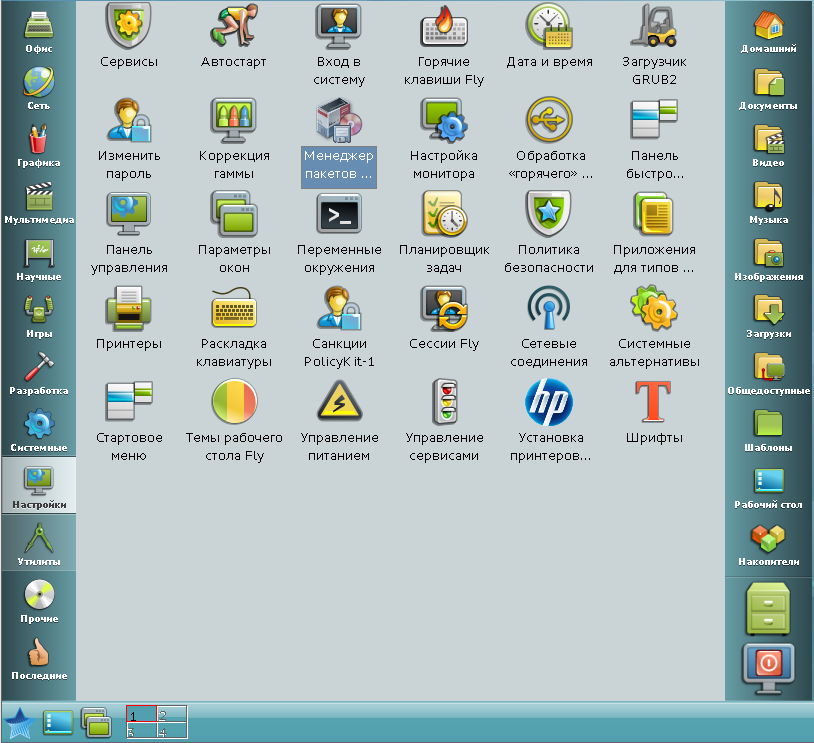 Рис. 11Рис. 12Все пользователи (клиенты) СУБД должны быть аутентифицированы и иметь расширенные права доступа на основе ACL. Аутентификация – это процесс, посредством которого СУБД идентифицирует клиента в момент попытки клиента подключиться к серверу БД.Настройка аутентификации производится в конфигурационном файле /etc/postgresql/9.4/main/pg_hba.conf, согласно политике Kerberos. Все строки файла должны быть закомментированы, за исключением строк, представленных на рис. 13.Рис. 13При отсутствии указанных строк в файле их необходимо добавить, предварительно сделав копию оригинального файла pg_hba.conf. Первая строка разрешает локальное подключение пользователю postgres ко всем БД. Вторая строка разрешает подключение всем пользователям ко всем базам данных со всех клиентских станций сети по ТСР/IP с проверкой пароля пользователя по методу gss.Для расширения прав доступа пользователя с использованием ACL необходимо последовательно выполнить команды, представленные на рис. 14.Рис. 14Произвести настройку принципалов сервера PostgreSQL. Произвести последовательное выполнение команд в консоли терминала (рис. 15).Рис. 15После внесения необходимых изменений в файлах postgresql.conf, pg_hba.conf и предоставления расширенных прав доступа необходимо выполнить перезапуск (запуск) сервиса postgresql СУБД. После любого внесения изменений в файлы конфигурации или аутентификации необходимо выполнять перезапуск (запуск) конфигурации СУБД. Перезапуск сервиса осуществляется от имени привилегированной учетной записи ОС командой, представленной на рис. 16.Рис. 16При первоначальном запуске сервиса postgresql происходит инициализация каталога баз данных. Инициализированный каталог и все развернутые в нем базы данных образуют кластер баз данных. По умолчанию кластер баз данных инициализируется в каталоге /var/lib/postgresql/9.4/man. Удаление данного каталога приведет к необратимому удалению всех БД и учетных записей пользователей этих БД. Восстановление БД будет возможно лишь при наличии резервных копий БД;создать пользователя ALD.При создании пользователя ALD для работы с системой необходимо либо произвести все настройки через консоль терминала, либо через графическую оболочку
«fly-admin-ald». Далее приводится набор команд для заведения и настройки пользователей через консоль терминала.По умолчанию, политикой безопасности настроена усложнённая политика паролей (пароль должен содержать минимум три группы символов: «строчные буквы» и «заглавные буквы», «цифры» и «спецсимволы». Пример: «1q2w3e4R»), данную политику можно упростить, выполнив команду в консоли терминала 
(рис. 17).Рис. 17Произвести создание нового пользователя для работы в системе (рис. 18).Рис. 18Следуя подсказкам системы, настроить новую учетную запись, если параметры «по умолчанию» устраивают, то при запросах системы необходимо нажать клавишу <Enter>. После создания пользователя необходимо задать мандатную политику по умолчанию, выполнив команду в консоли терминала (рис. 19).Рис. 19После подключения ПК к домену необходимо добавить пользователю разрешение на подключение к данному ПК, выполнив команду в консоли терминала (рис. 20).Рис. 20Начальная настройка серверной части, работающей без применения ALD аутентификацииДля начальной настройки серверной части необходимо:отключить автоматическую настройку сети. Для отключения автоматической настройки сети необходимо выполнить последовательно команды в консоли терминала (рис. 21);Рис. 21ввести имя ПК и хосты.Для открытия файла настроек в консоли терминала необходимо набрать команду (рис. 22).Рис. 22В открывшемся файле настроек внести изменения, далее приведен пример сетевых настроек (рис. 23).Рис. 23Сохранить внесенные изменения и выйти из редактора.При необходимости перенастроить имя сервера (если не задали при установке), выполнив команду (рис. 24) или любым другим доступным способом ОС СН «Astra Linux Special Edition», приведенным в документе РУСБ.10015-01 95 01-1.Рис. 24Произвести настройку доменных имён сервера и ПК в сетевой инфраструктуре, выполнив команду (рис. 25).Рис. 25Откроется файл конфигурации, который необходимо привести в вид, представленный на рис. 26 (в названии сайта нельзя использовать символ нижнего подчёркивания «_»).Рис. 26Для применения всех текущих настроек требуется произвести перезагрузку сервера. Перезагрузка сервера производится запуском команды из консоли терминала 
(рис. 27);Рис. 27выполнить установку и настройку PostgreSQL.Для функционирования БД и программы необходимо произвести установку через менеджер пакетов Synaptic дополнительных пакетов и языковых средств, согласно перечню, представленному в таблице 6.Таблица 6 – Перечень программных и языковых средствДля запуска менеджера пакетов Synaptiс выбрать пункты меню: «Стартовое меню» –> «Настройки» –> «Менеджер пакетов Synaptic» (рис. 28) или выполнить команду в консоли «Терминал Fly» (для запуска терминала используется сочетание клавиш <Alt> +<T>) (рис. 29).Рис. 28Рис. 29Все пользователи (клиенты) СУБД должны быть аутентифицированы и иметь расширенные права доступа на основе ACL. Аутентификация – это процесс, посредством которого СУБД идентифицирует клиента в момент попытки клиента подключиться к серверу БД.Настройка аутентификации производится в конфигурационном файле /etc/postgresql/9.4/main/pg_hba.conf, согласно политике Kerberos. Все строки файла должны быть закомментированы, за исключением строк, представленных на рис. 30.Рис. 30При отсутствии указанных строк в файле их необходимо добавить, предварительно сделав копию оригинального файла pg_hba.conf. Первая строка разрешает локальное подключение пользователю postgres ко всем БД. Вторая строка разрешает подключение всем пользователям ко всем БД со всех клиентских станций сети по ТСР/IP с проверкой пароля пользователя по методу gss.Для расширения прав доступа пользователя с использованием ACL необходимо последовательно выполнить команды, представленные на рис. 31.Рис. 31После внесения необходимых изменений в файлы postgresql.conf, pg_hba.conf и предоставления расширенных прав доступа необходимо выполнить перезапуск (запуск) сервиса postgresql СУБД. После любого внесения изменений в файлы конфигурации или аутентификации, необходимо выполнять перезапуск (запуск) конфигурации СУБД. Перезапуск сервиса осуществляется от имени привилегированной учетной записи ОС командой, представленной на рис. 32.Рис. 32При первоначальном запуске сервиса postgresql происходит инициализация каталога баз данных. Инициализированный каталог и все развернутые в нем базы данных образуют кластер баз данных. По умолчанию кластер баз данных инициализируется в каталоге /var/lib/postgresql/9.4/man. Удаление данного каталога приведет к необратимому удалению всех БД и учетных записей пользователей этих БД. Восстановление БД будет возможно лишь при наличии резервных копий БД;создание пользователя в системе.Для того, чтобы добавить пользователя в систему необходимо выполнить следующие команды (рис. 33).Рис. 33Дополнительные настройкиДля настройки клиента времени необходимо настроить демон ntp, который предназначен для синхронизации времени ПК пользователей и серверов домена, выполнив команду, представленную на рис. 34 (при стандартной установке демон включается в состав пакетов по умолчанию).Рис. 34Для настройки ntp синхронизации времени с сервером необходимо открыть файл конфигурации (рис. 35) и внести следующие изменения (рис. 36), где:Рис. 35 Рис. 36iburst – отправляет несколько пакетов (повышает точность); server 127.127.1.1 – позволяет в случае отказа сети Интернет выбирать время из своих системных часов;restrict default – задает значение по умолчанию для всех рестриктов;kod – сначала отправляет предупреждение (поцелуй смерти (kiss of death)) узлам, которые часто отправляют запросы, затем отключает от сервера; restrict 192.168.0.0 mask 255.255.255.0 – разрешает синхронизацию для узлов в сети 192.168.0.0/24;IP-адреса 127.0.0.1 и ::1 – позволяет серверу с самим собой обмен данными.При внесении изменений были использованы следующие параметры ограничений:notrap – не принимать управляющие команды;nomodify – запрещать команды, которые могут вносить изменения состояния;nopeer – не синхронизироваться с хостом;noquery – не принимать запросы.Настройки по умолчанию могут быть разные для IPv4 и IPv6 (рис. 37).Рис. 37Далее необходимо добавить службу ntp в автозагрузку и перезапустить её. Для этого необходимо в терминале выполнить следующие команды (рис. 38).Рис. 38Для применения настроек требуется произвести перезагрузку ПК, выполнив команду из консоли терминала (рис. 39).Рис. 39Работа с БДПодготовка БД к установкеСоздание новых ролей входа в СУБД PostgreSQL для работы с программой осуществляется на сервере БД по средствам выбора (задания) соответствующего пользователя из доменной структуры, настроенной в момент установки и настройки ОС, с аналогичными логинами и паролями. Создание ролей в СУБД осуществляется с применением графической консоли pg_Admin3 или командной утилитой createuser.Необходимо изменить пароль супер-пользователя postgres. Для этого в консоли терминала выполнить одну из команд (рис. 40).Рис. 40Создание ролей производится командой createuser из консоли терминала (для запуска терминала используется сочетание клавиш <Alt> +<T>), и по запросу системы задается пароль, аналогичный паролю пользователя домена (рис. 41).Рис. 41Установка БД вручнуюВставить носитель, содержащий дамп базы данных, в устройство чтения сервера СУБД, в правом нижнем углу отобразится всплывающее окно (в поле «Название диска» будет указано название диска, содержащего дамп БД), в нём выбрать пункт «Открыть в Midnight Commander» (рис. 42).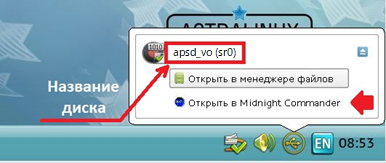 Рис. 42Скопировать пакет c apsd_vo.sql с оптического диска с загрузочным модулем на жесткий диск, например, в директорию /tmp средствами Midnight Commander или выполнить команды, приведенные на рис. 43.Рис. 43Создать пустую БД командой в консоли терминала (рис. 44).Рис. 44Для восстановления БД из файла apsd_vo.sql необходимо выполнить команду в консоли терминала (рис. 45).Рис. 45Просмотреть логин восстановления командами, приведенными на рис. 46.Рис. 46Дополнительные настройки для работы по сетиНастройка конфигурации сервера СУБД осуществляется путем редактирования значений конфигурационных параметров, находящихся в файле /etc/postgresql/9.4/main/postgresql.conf. Путь к файлу postgresql.conf задан по умолчанию в процессе установки СУБД, однако, в случае необходимости администратор может в последующем указать другой путь.Значения конфигурационных параметров сервера СУБД PostgreSQL, минимально необходимые для функционирования БД технологической платформы, приведены в таблице 7.Таблица 7 – Значения конфигурационных параметров СУБД PostgreSQLПримечание. Значения конфигурационных параметров 
ac_ignore_socket_maclabel и ac_enable_sequence_ccr устанавливаются в false в том случае, когда требуется использовать режим мандатных меток. По умолчанию данные параметры имеют значение true – игнорировать мандатные метки.В файл настроек внести правки (рис. 47).Рис. 47При ALD аутентификации дополнительно необходимо внести следующую правку (рис. 48).Рис. 48Резервное копирование и восстановление базы данныхРезервное копирование и восстановление базы данных программы производится инструментарием, входящим в стандартную поставку ОС СН «Astra Linux Special 
Edition» (версия 1.5). Для проведения резервного копирования БД необходимо на сервере БД или на ПК, входящем в локальную сеть с сервером БД и имеющем подключение к нему, запустить окно терминала (по умолчанию <Alt> + <T>).При запуске резервного копирования БД на сервере, синтаксис команд выглядит следующим образом (рис. 49).Рис. 49При запуске резервного копирования БД на ПК по сети, синтаксис команд выглядит следующим образом (рис. 50).Рис. 50После ввода команд в консоль, будет запрошен текущий пароль пользователя «postgres». Необходимо ввести его для подтверждения проведения резервного копирования.Для развертывания БД из резервной копии, необходимо предварительно удалить или переименовать БД. При удалении или переименовании БД на сервере, синтаксис команд выглядит следующим образом (рис. 51).Рис. 51При удалении или переименовании БД на сервере по сети, синтаксис команд выглядит следующим образом (рис. 52).Рис. 52 При создании пустой БД и восстановлении в неё резервной копии на сервере, синтаксис команд выглядит следующим образом (рис. 53).Рис. 53 При создании пустой БД и восстановлении в неё резервной копии по сети, синтаксис команд выглядит следующим образом (рис. 54).Рис. 54 Удаление БДПри удалении или переименовании БД на сервере, синтаксис команд выглядит следующим образом (рис. 55).Рис. 55При удалении или переименовании БД на сервере по сети, синтаксис команд выглядит следующим образом (рис. 56).Рис. 56Настройка клиентской частиУстановка на ПК при применении ALD аутентификацииЕсли установка серверной и клиентской части производится на один ПК, клиентская часть может быть развернута как на удалённом ПК, так и на сервере с БД. При установке клиентской части на один ПК с серверной частью, необходимо пропустить установку клиентской части ALD и включение ПК в домен и начать с установки программы в соответствии с 3.2.2.1.3.Установка клиентской части ALDДля установки дополнительных компонентов в консоли терминала набрать команду от привилегированного пользователя (рис. 57).Рис. 57Включение ПК в доменВключение ПК в домен выполняется на ПК пользователя, который необходимо добавить в ALD.Перед добавлением ПК пользователя в ALD необходимо провести настройку сервера ALD в соответствии с 3.2.1.1.Произвести установку ОС СН «Astra Linux Special Edition» в соответствии с документом РУСБ.10015-01 95 01-1 или в соответствии с руководством по установке, содержащимся в каталоге /install-doc на DVD-диске с дистрибутивом ОС СН «Astra Linux Special Edition».При установке по умолчанию используются следующие настройки:имя ПК – client1;домен – mydomain.lc;имя учетной записи пользователя, которая будет использоваться вместо учетной записи суперпользователя (root) и имя учетной записи пользователя, под которым пользователь будет известен в системе – alse.Произвести отключение программы для управления сетевыми соединениями Wicd. Для отключения сетевого соединения Wicd необходимо выполнить последовательно следующие команды (рис. 58).Рис. 58Для выполнения настройки сети:1) в консоли терминала набрать команду (рис. 59);Рис. 592) в открывшемся файле настроек внести изменения, далее приведен пример сетевых настроек (рис. 60);Рис. 603) сохранить внесенные изменения и выйти из редактора.При необходимости, перенастроить имя ПК (если не задали при установке), выполнив команду (рис. 61), или любым другим доступным способом ОС СН «Astra Linux Special Edition», приведенным в документе РУСБ.10015-01 95 01-1.Рис. 61Произвести настройку файла хостов, выполнив команду (рис. 62).Рис. 62Внести необходимые IP-адреса серверов, записи сайтов и ПК, которые доступны в ALD с данного ПК. Разрешение имен должно быть настроено таким образом, чтобы имя системы в первую очередь определялось, как полное имя домена. Пример файла хостов (рис. 63). Рис. 63Для установки компонентов ald-client, необходимых для введения ПК в ALD, в консоли терминала ПК необходимо набрать команду от привилегированного пользователя, представленную на рис. 64. Рис. 64Программа считает и установит необходимые пакеты с диска.После установки дополнительных компонентов скорректировать файл настройки ALD (Astra Linux Directory), выполнив команду (рис. 65).Рис. 65Проверить и установить следующие значения строк (рис. 66).Рис. 66Для инициализации подключения к ALD выполнить команду в консоли терминала (рис. 67).Рис. 67На запрос «ВНИМАНИЕ! Клиент будет подключен к домену .mydomain.lc» ввести «yes». При запросах пароля – ввести пользователя admin/admin и пароль ALD, заданный при инициализации ALD на сервере.Установка программыДля функционирования программы необходимо произвести установку через менеджер пакетов Synaptic дополнительных пакетов и языковых средств, согласно перечню, представленному в таблице 8.Таблица 8 – Перечень программных и языковых средствДля запуска менеджера пакетов Synaptiс выбрать пункты меню: «Стартовое меню» –> «Настройки» –> «Менеджер пакетов Synaptic» (рис. 68) или выполнить команду в консоли «Терминал Fly» (для запуска терминала используется сочетание клавиш <Alt> + <T>) (рис. 69).Рис. 68Рис. 69Cкопировать установочные пакеты apsd_vo_a15.deb, apsd_vo_base_a15.deb, apsd_vo_core_a15.deb, apsd_vo_editor_a15.deb с оптического диска с загрузочным модулем на жесткий диск, например, в директорию /tmp средствами Midnight Commander или выполнить команды, приведенные на рис. 70.Рис. 70Для установки пакетов необходимо, от имени привилегированного пользователя, выполнить последовательно команды, приведенные на рис. 71. Рис. 71Пакеты apsd_vo_a15.deb и apsd_vo_editor_a15.deb могут быть установлены независимо друг от друга. Но для установки пакетов apsd_vo_a15.deb и apsd_vo_editor_a15.deb требуется установить пакеты apsd_vo_base_a15.deb и apsd_vo_core_a15.deb. При выборе типа аутентификации os (рис. 72) потребуется ввести имя БД 
(рис. 73), адрес сервера БД (рис. 74) и номер порта (рис. 75).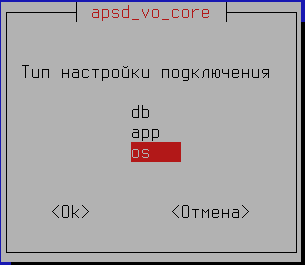 Рис. 72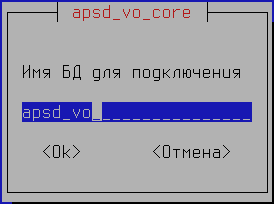 Рис. 73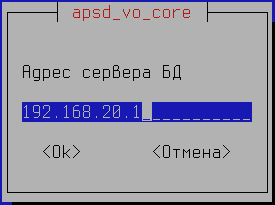 Рис. 74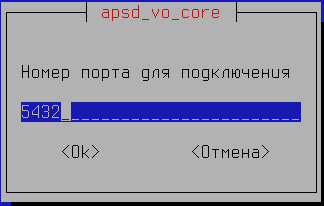 Рис. 75В случае если в процессе установки была допущена ошибка с выбором типа аутентификации, удалять или переустанавливать программу не следует, для настройки необходимо запустить команду и пройти по пунктам выбора (рис. 76).Рис. 76После установки, перед первым запуском программы необходимо провести настройку конфигурационных параметров путем редактирования файла настроек /etc/xdg/OPVF/APSD_VO.conf. Для открытия файла в режиме редактирования выполнить команду в консоли терминала (рис. 77).Рис. 77В редактируемом файле настроек проверить и при необходимости:задать параметру databaseName имя БД apsd_vo;задать параметру hostName доменное имя сервера БД;задать параметру modeAuthorization значение os;заменить значение переменной port=5432 в случае, если произведена настройка БД на отличный от данного значения порт;задать параметр postgresDir=/usr/lib/postgresql/9.4/bin.Файл настроек конфигурации /etc/xdg/OPVF/APSD_VO.conf используется в случае, когда работа с программой осуществляется в рамках использования одной БД. Программа способна подключаться и работать с несколькими однородными БД при условии, что версии программы и баз данных сопоставимы. Для работы с несколькими БД используется файл настроек конфигурации pldbs.user.xml локальной директории пользователя ОС.Удаление программыДля удаления программы на ПК необходимо выполнить команду в консоли управления от привилегированного пользователя (рис. 78).Рис. 78Установка на ПК без применения ALD аутентификации Установка программыДля функционирования программы необходимо произвести установку через менеджер пакетов Synaptic дополнительных пакетов согласно перечню, представленному в таблице 9.Таблица 9 – Перечень программных средствДля запуска менеджера пакетов Synaptiс выбрать пункты меню: «Стартовое меню» –> «Настройки» –> «Менеджер пакетов Synaptic» (рис. 79) или выполнить команду в консоли «Терминал Fly» (для запуска терминала используется сочетание клавиш <Alt> + <T>) (рис. 80).Рис. 79Рис. 80Для установки пакетов необходимо, от имени привилегированного пользователя, выполнить последовательно команды, приведенные на рис. 81. Рис. 81Пакеты apsd_vo_a15.deb и apsd_vo_editor_a15.deb могут быть установлены независимо друг от друга. Но для установки пакетов apsd_vo_a15.deb и apsd_vo_editor_a15.deb требуется установить пакеты apsd_vo_base_a15.deb и apsd_vo_core_a15.deb. При выборе типа аутентификации db (рис. 82) необходимо ввести имя пользователя (рис. 83) и пароль для подключения к БД (рис. 84). Ввести имя БД, к которой необходимо подключиться (рис. 85), далее адрес сервера БД (рис. 86) и порт кластера сервера БД (рис. 87).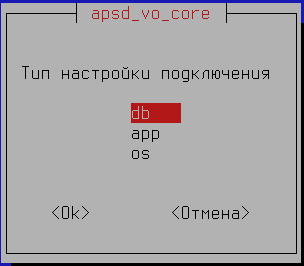 Рис. 82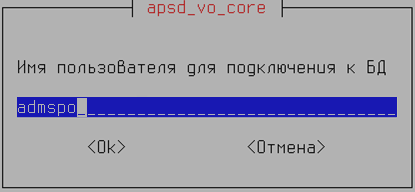 Рис. 83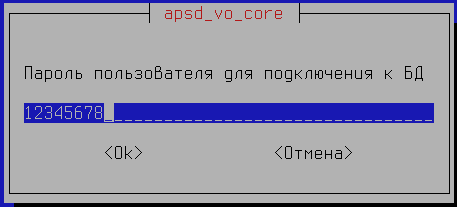 Рис. 84Рис. 85Рис. 86Рис. 87В случае если в процессе установки была допущена ошибка с выбором типа аутентификации, удалять или переустанавливать программу не следует, для настройки необходимо запустить команду и пройти по пунктам выбора (рис. 88).Рис. 88Перед первым запуском программы необходимо провести настройку конфигурационных параметров путем редактирования файла настроек /etc/xdg/OPVF/APSD_VO.conf. Для открытия файла в режиме редактирования выполнить команду в консоли терминала (рис. 89).Рис. 89В редактируемом файле настроек проверить и при необходимости:задать параметру databaseName имя БД apsd_vo;задать параметру hostName имя сервера БД;задать параметру modeAuthorization значение db;заменить значение переменной port=5432 в случае, если произведена настройка БД на отличный от данного значения порт;задать параметр postgresDir=/usr/lib/postgresql/9.4/bin.Файл настроек конфигурации /etc/xdg/OPVF/APSD_VO.conf используется в случае, когда работа с программой осуществляется в рамках использования одной БД. Программа также способна подключаться и работать с несколькими однородными БД при условии, что версии программы и баз данных сопоставимы. Для работы с несколькими БД используется файл настроек конфигурации pldbs.user.xml локальной директории пользователя ОС.Удаление программыДля удаления программы на ПК необходимо выполнить команду в консоли управления от привилегированного пользователя (рис. 90).Рис. 90Установка, настройка и удаление программы на ОС СН «Astra Linux Special Edition» (версия 1.6)Настройка серверной частиНачальная настройка серверной части, работающей при применении ALD аутентификации Для начальной настройки сети необходимо:1) в консоли терминала набрать команду (рис. 91);Рис. 912) в открывшемся файле настроек внести изменения, далее приведен пример сетевых настроек (рис. 92);Рис. 923) сохранить внесенные изменения и выйти из редактора.При необходимости перенастроить имя сервера (если не задали при установке), выполнив команду (рис. 93) или любым другим доступным способом ОС СН «Astra Linux Special Edition», приведенным в документе РУСБ.10015-01 95 01-1.Рис. 93Произвести настройку доменных имён сервера и ПК в сетевой инфраструктуре, выполнив команду (рис. 94).Рис. 94Откроется файл конфигурации, который необходимо привести в вид, представленный на рис. 95 (в названии сайта нельзя использовать символ нижнего подчёркивания «_»).Рис. 95Для применения всех текущих настроек требуется произвести перезагрузку сервера. Выполнение этого действия возможно, запустив команду из консоли терминала (рис. 96).Рис. 96Для установки дополнительных компонентов в консоли терминала необходимо набрать команду от привилегированного пользователя, представленную на рис. 97.Рис. 97Программа считает и установит необходимые пакеты с диска. После установки дополнительных компонентов необходимо скорректировать файл настройки ALD (Astra Linux Directory), выполнив команду (рис. 98).Рис. 98Проверить и установить следующие значения строк:DOMAIN=.mydomain.lc (По умолчанию: DOMAIN=.example.ru);SERVER= servername.mydomain.lc (По умолчанию: SERVER=hostname.example.ru);SERVER_ON=1 (По умолчанию: SERVER_ON=0).Для инициализации и запуска ALD необходимо запустить команду в консоли терминала от привилегированного пользователя (рис. 99).Рис. 99На запрос о создании домена ответить положительно (ввести «yes»).При запросах «нового пароля» установить новые пароли;4) установить и настроить PostgreSQL в ALD.Для функционирования БД и программы необходимо произвести установку через менеджер пакетов Synaptic дополнительных пакетов и языковых средств, согласно перечню, представленному в таблице 10.Таблица 10 – Перечень программных средствДля запуска менеджера пакетов Synaptiс выбрать пункты меню: «Стартовое меню» –> «Настройки» –> «Менеджер Пакетов Synaptic» (рис. 100) или выполнить команду в консоли «Терминал Fly» (для запуска терминала используется сочетание клавиш <Alt> + <T>) (рис. 101).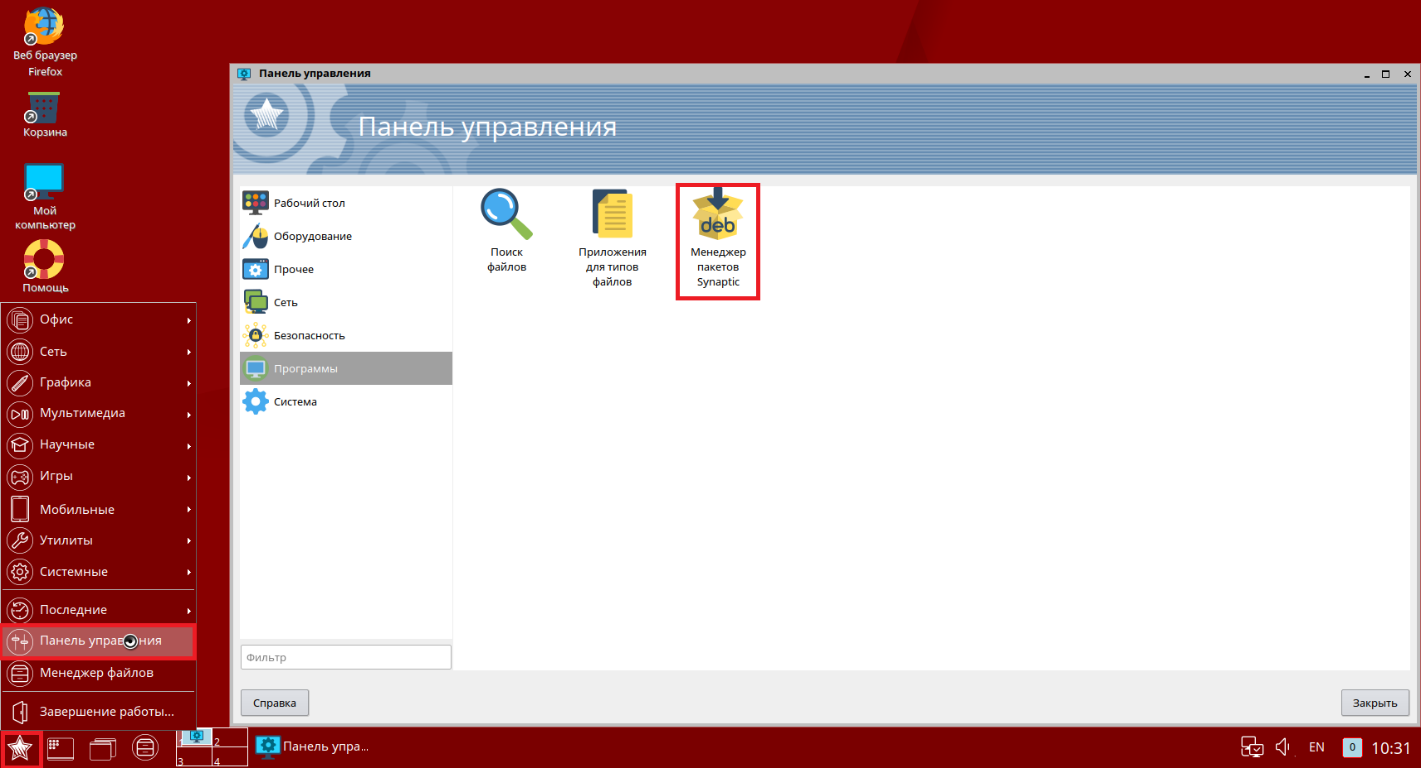 Рис. 100Рис. 101Все пользователи (клиенты) СУБД должны быть аутентифицированы и иметь расширенные права доступа на основе ACL. Аутентификация – это процесс, посредством которого СУБД идентифицирует клиента в момент попытки клиента подключиться к серверу БД.Настройка аутентификации производится в конфигурационном файле /etc/postgresql/9.6/main/pg_hba.conf, согласно политике Kerberos. Все строки файла должны быть закомментированы, за исключением строк, представленных на рис. 102.Рис. 102При отсутствии указанных строк в файле их необходимо добавить, предварительно сделав копию оригинального файла pg_hba.conf. Первая строка разрешает локальное подключение пользователю postgres ко всем БД. Вторая строка разрешает подключение всем пользователям ко всем базам данных со всех ПК сети по ТСР/IP с проверкой пароля пользователя по методу gss.Для расширения прав доступа пользователя с использованием ACL необходимо последовательно выполнить команды, представленные на рис. 103.Рис. 103Произвести настройку принципалов сервера PostgreSQL. Произвести последовательное выполнение команд в консоли терминала (рис. 104).Рис. 104После внесения необходимых изменений в файлах postgresql.conf, pg_hba.conf и предоставления расширенных прав доступа необходимо выполнить перезапуск (запуск) сервиса postgresql СУБД. Необходимо отметить, что после любого внесения изменений в файлы конфигурации или аутентификации необходимо выполнять перезапуск (запуск) конфигурации СУБД. Перезапуск сервиса осуществляется от имени привилегированной учетной записи ОС командой, представленной на (рис. 105).Рис. 105При первоначальном запуске сервиса postgresql происходит инициализация каталога баз данных. Инициализированный каталог и все развернутые в нем базы данных образуют кластер баз данных. По умолчанию кластер баз данных инициализируется в каталоге /var/lib/postgresql/9.6/man. Удаление данного каталога приведет к необратимому удалению всех БД и учетных записей пользователей этих БД. Восстановление БД будет возможно лишь при наличии резервных копий БД;5) создать пользователя ALD.Создать пользователей для работы с системой. Произвести все настройки возможно либо через консоль терминала, либо через графическую оболочку «fly-admin-ald». Далее приводится набор команд для заведения и настройки пользователей через консоль терминала.По умолчанию политикой безопасности настроена усложнённая политика паролей (пароль должен содержать минимум три группы символов: «строчные буквы», «заглавные буквы», «цифры» и «спецсимволы». Пример: «1q2w3e4R»), данную политику можно упростить, выполнив команду в консоли терминала (рис. 106).Рис. 106Произвести создание нового пользователя для работы в системе (рис. 107).Рис. 107Следуя подсказкам системы, настроить новую учетную запись, если параметры «по умолчанию» устраивают, то при запросах системы необходимо нажать клавишу <Enter>. После создания пользователя необходимо задать мандатную политику по умолчанию, выполнив команду в консоли терминала (рис. 108).Рис. 108После подключения ПК пользователя к домену необходимо добавить пользователю разрешение на подключение к данному ПК, выполнив команду в консоли терминала (рис. 109).Рис. 109Начальная настройка серверной части, работающей без применения ALD аутентификацииДля начальной настройки серверной части необходимо:в консоли терминала набрать команду (рис. 110);Рис. 110в открывшемся файле настроек внести изменения, далее приведен пример сетевых настроек (рис. 111).Рис. 111Сохранить внесенные изменений и выйти из редактора.При необходимости перенастроить имя сервера (если не задали при установке), выполнив команду (рис. 112) или любым другим доступным способом ОС СН «Astra Linux Special Edition», приведенным в документе РУСБ.10015-01 95 01-1.Рис. 112Произвести настройку доменных имён сервера и ПК в сетевой инфраструктуре, выполнив команду (рис. 113).Рис. 113Откроется файл конфигурации, который необходимо привести в вид, представленный на рис. 114 (в названии сайта нельзя использовать символ нижнего подчёркивания «_»).Рис. 114Для применения всех текущих настроек требуется произвести перезагрузку сервера. Выполнение этого действия возможно, запустив команду из консоли терминала (рис. 115);Рис. 115установка и настройка PostgreSQL.Для функционирования БД и программы необходимо произвести установку через менеджер пакетов Synaptic дополнительных пакетов и языковых средств, согласно перечню, представленному в таблице 11.Таблица 11 – Перечень программных и языковых средствДля запуска менеджера пакетов Synaptiс выбрать пункты меню: «Стартовое меню» –> «Настройки» –> «Менеджер пакетов Synaptic» (рис. 116) или выполнить команду в консоли «Терминал Fly» (для запуска терминала используется сочетание клавиш <Alt> + <T>) (рис. 117).Рис. 116Рис. 117Все пользователи (клиенты) СУБД должны быть аутентифицированы и иметь расширенные права доступа на основе ACL. Аутентификация – это процесс, посредством которого СУБД идентифицирует клиента в момент попытки клиента подключиться к серверу БД.Настройка аутентификации производится в конфигурационном файле /etc/postgresql/9.6/main/pg_hba.conf, согласно политике Kerberos. Все строки файла должны быть закомментированы, за исключением строк, представленных на рис. 118.Рис. 118При отсутствии указанных строк в файле их необходимо добавить, предварительно сделав копию оригинального файла pg_hba.conf. Первая строка разрешает локальное подключение пользователю postgres ко всем БД. Вторая строка разрешает подключение всем пользователям ко всем базам данных со всех ПК сети по ТСР/IP с проверкой пароля пользователя по методу gss.Для расширения прав доступа пользователя с использованием ACL необходимо последовательно выполнить команды, представленные на рис. 119.Рис. 119После внесения необходимых изменений в файлы postgresql.conf, pg_hba.conf и предоставления расширенных прав доступа необходимо выполнить перезапуск (запуск) сервиса postgresql СУБД. Необходимо отметить, что после любого внесения изменений в файлы конфигурации или аутентификации необходимо выполнять перезапуск (запуск) конфигурации СУБД. Перезапуск сервиса осуществляется от имени привилегированной учетной записи ОС командой, представленной на рис. 120.Рис. 120При первоначальном запуске сервиса postgresql происходит инициализация каталога баз данных. Инициализированный каталог и все развернутые в нем базы данных образуют кластер баз данных. По умолчанию кластер баз данных инициализируется в каталоге /var/lib/postgresql/9.6/man. Удаление данного каталога приведет к необратимому удалению всех БД и учетных записей пользователей этих БД. Восстановление БД будет возможно лишь при наличии резервных копий БД;создание пользователя в системе.Для того, чтобы добавить пользователя в систему необходимо выполнить следующие команды (рис. 121).Рис. 121Дополнительные настройкиДля настройки клиента времени необходимо настроить демон ntp, который предназначен для синхронизации времени ПК пользователей и серверов домена, выполнив команду, представленную на рис. 122 (при стандартной установке демон включается в состав пакетов по умолчанию).Рис. 122Для настройки ntp синхронизации времени с сервером необходимо открыть файл конфигурации (рис. 123) и внести следующие изменения (рис. 124), где:Рис. 123Рис. 124iburst – отправляет несколько пакетов (повышает точность); server 127.127.1.1 – позволяет в случае отказа сети Интернет выбирать время из своих системных часов;restrict default – задает значение по умолчанию для всех рестриктов;kod – сначала отправляет предупреждение (поцелуй смерти (kiss of death)) узлам, которые часто отправляют запросы, затем отключает от сервера; restrict 192.168.0.0 mask 255.255.255.0 – разрешает синхронизацию для узлов в сети 192.168.0.0/24;IP-адреса 127.0.0.1 и ::1 – позволяет серверу с самим собой обмен данными.При внесении изменений были использованы следующие параметры ограничений:notrap – не принимать управляющие команды;nomodify – запрещать команды, которые могут вносить изменения состояния;nopeer – не синхронизироваться с хостом;noquery – не принимать запросы.Настройки по умолчанию могут быть разные для IPv4 и IPv6 (рис. 125).Рис. 125Далее добавить службу ntp в автозагрузку и перезапустить её, выполнив в терминале следующие команды (рис. 126).Рис. 126Для применения настроек требуется произвести перезагрузку ПК, выполнив команду из консоли терминала (рис. 127).Рис. 127Работа с БДПодготовка БД к установкеСоздание новых ролей входа в СУБД PostgreSQL для работы с программой осуществляется на сервере БД по средствам выбора (задания) соответствующего пользователя из доменной структуры, настроенной в момент установки и настройки ОС, с аналогичными логинами и паролями. Создание ролей в СУБД осуществляется с применением графической консоли pg_Admin3 или командной утилитой createuser. Произвести изменение пароля супер-пользователя postgres. Для этого в консоли терминала выполнить команды (рис. 128).Рис. 128Создание ролей производится командой createuser из консоли терминала (для запуска терминала используется сочетание клавиш <Alt> +<T>), и по запросу системы задается пароль, аналогичный паролю пользователя домена (рис. 129).Рис. 129Установка БД вручнуюВставить носитель, содержащий дамп базы данных, в устройство чтения сервера СУБД, в правом нижнем углу отобразится всплывающее окно (в поле «Название диска» будет указанно название диска, содержащего дамп БД), выбрать пункт «Открыть в Midnight Commander» (рис. 130).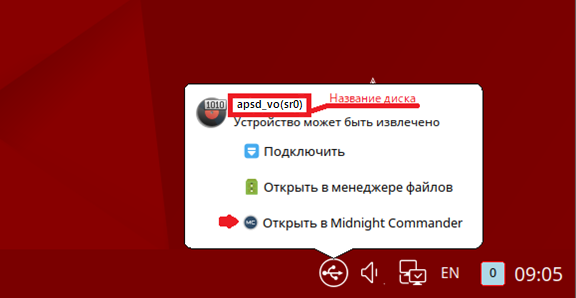 Рис. 130Скопировать пакет c apsd_vo.sql, с оптического диска с загрузочным модулем на жесткий диск, например, в директорию /tmp средствами Midnight Commander или выполнить команды, приведенные на рис. 131.Рис. 131Далее создать пустую БД командой в консоли терминала (рис. 132).Рис. 132Для восстановления БД из файла apsd_vo.sql необходимо выполнить команду в консоли терминала (рис. 133).Рис. 133Просмотреть логин восстановления можно командами (рис. 134).Рис. 134Дополнительные настройки для работы по сетиНастройка конфигурации сервера СУБД осуществляется путем редактирования значений конфигурационных параметров, находящихся в файле /etc/postgresql/9.6/main/postgresql.conf. Путь к файлу postgresql.conf задан по умолчанию в процессе установки СУБД, однако, в случае необходимости администратор может в последующем указать другой путь.Значения конфигурационных параметров сервера СУБД PostgreSQL, минимально необходимых для функционирования БД технологической платформы, приведены в таблице 12.Таблица 12 – Значения конфигурационных параметров СУБД PostgreSQLПримечание. Значения конфигурационных параметров 
ac_ignore_socket_maclabel и ac_enable_sequence_ccr устанавливаются в false в том случае, когда требуется использовать режим мандатных меток. По умолчанию данные параметры имеют значение true – игнорировать мандатные метки.В файл настроек необходимо внести правки (рис. 135).Рис. 135При ALD аутентификации дополнительно необходимо внести следующую правку (рис. 136).Рис. 136Резервное копирование и восстановление базы данныхРезервное копирование и восстановление базы данных программы производится инструментарием, входящим в стандартную поставку ОС СН «Astra Linux Special Edition» (версия 1.6). Для проведения резервного копирования БД необходимо на сервере БД или на ПК, входящим в локальную сеть с сервером БД и имеющим подключение к нему, запустить окно терминала (по умолчанию <Alt> + <T>).При запуске резервного копирования БД на сервере, синтаксис команд выглядит следующим образом (рис. 137).Рис. 137При запуске резервного копирования БД на ПК по сети, синтаксис команд выглядит следующим образом (рис. 138).Рис. 138После ввода команд в консоль, будет запрошен текущий пароль пользователя «postgres». Необходимо ввести его для подтверждения проведения резервного копирования.Для развертывания БД из резервной копии, необходимо удалить или переименовать БД, если этого не сделано ранее. При создании пустой БД и восстановлении в неё резервной копии на сервере, синтаксис команд выглядит следующим образом (рис. 139).Рис. 139При создании пустой БД и восстановлении в неё резервной копии по сети, синтаксис команд выглядит следующим образом (рис. 140).Рис. 140Удаление БДПри удалении или переименовании БД на сервере, синтаксис команд выглядит следующим образом (рис. 141).Рис. 141 При удалении или переименовании БД на сервере по сети, синтаксис команд выглядит следующим образом (рис. 142).Рис. 142Настройка клиентской частиУстановка дополнительных пакетовДля функционирования программы необходимо произвести установку через менеджер пакетов Synaptic дополнительных пакетов согласно перечню, представленному в таблице Таблица 13.Таблица 13 – Перечень программных средствПакет libqt5scripttools5 находится на диске со средствами разработки. Для инсталляции пакета необходимо вставить диск «Astra Linux Special Edition. Средства разработки» в устройство чтения, в правом нижнем углу отобразится всплывающее окно, в нём необходимо нажать кнопку «Подключить». Кнопка должна поменяться на «Безопасно извлечь» (Рис. 143).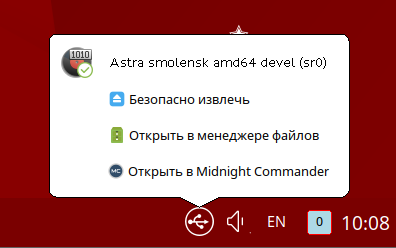 Рис. 143Далее необходимо подключить репозитории с диска. Для этого необходимо выполнить команды в консоли терминала (Рис. 144).Рис. 144Для запуска менеджера пакетов Synaptiс выбрать пункты меню «Стартовое меню»  «Настройки»  «Менеджер пакетов Synaptic» (Рис. 145) или выполнить команду в консоли «Терминал Fly» (для запуска терминала используется сочетание клавиш <Alt> + <T>) (Рис. 146).Рис. 145Рис. 146Установка на ПК при применении ALD аутентификацииКлиентская часть может быть развернута как на удалённом ПК, так и на сервере с БД. При установки клиентской части на один ПК с серверной частью необходимо пропустить установку клиентской части ALD и включение ПК в домен и начать с установки программы в соответствии с 3.3.2.1.3. Установка клиентской части ALDДля установки дополнительных компонентов в консоли терминала набрать команду от привилегированного пользователя (рис. 147).Рис. 147Включение ПК в доменДанный пункт выполняется на ПК пользователя, который необходимо добавить в ALD.Перед добавлением ПК пользователя в ALD необходимо провести настройку сервера ALD в соответствии с 3.3.1.1.Произвести установку ОС СН «Astra Linux Special Edition» в соответствии с документом РУСБ.10015-01 95 01-1 или в соответствии с руководством по установке, содержащемся в каталоге /install-doc на DVD-диске с дистрибутивом ОС СН «Astra Linux Special Edition».При написании документа использованы следующие настройки при установке по умолчанию:имя ПК – client1;домен – mydomain.lc;имя учетной записи пользователя, которая будет использоваться вместо учетной записи суперпользователя (root) и имя учетной записи пользователя, под которым пользователь будет известен в системе – alse.Для выполнения настройки сети:1) в консоли терминала набрать команду (рис. 148);Рис. 1482) в открывшемся файле настроек внести изменения, далее приведен пример сетевых настроек (рис. 149);Рис. 1493) сохранить внесенные изменения и выйти из редактора.При необходимости, перенастроить имя ПК (если не задали при установке), выполнив команду (рис. 150) или любым другим доступным способом ОС СН «Astra Linux Special Edition», приведенным в документе РУСБ.10015-01 95 01-1.Рис. 150Произвести настройку файла хостов, выполнив команду (рис. 151).Рис. 151Внести необходимые IP-адреса серверов, записи сайтов и ПК, которые доступны в ALD с данного ПК. Разрешение имен должно быть настроено таким образом, чтобы имя системы в первую очередь определялось, как полное имя домена. Пример файла хостов (рис. 152). Рис. 152Для установки компонентов ald-client, необходимых для введения ПК в ALD, в консоли терминала ПК необходимо набрать команду от привилегированного пользователя, представленную на (рис. 153). Рис. 153Программа считает и установит необходимые пакеты с диска.После установки дополнительных компонентов скорректировать файл настройки ALD (Astra Linux Directory), выполнив команду (рис. 154).Рис. 154Проверить и установить следующие значения строк (рис. 155).Рис. 155Для инициализации подключения к ALD выполнить команду в консоли терминала (рис. 156).Рис. 156На запрос «ВНИМАНИЕ! Клиент будет подключен к домену .mydomain.lc» ввести yes. При запросах пароля – ввести пользователя admin/admin и пароль ALD заданный при инициализации ALD на сервере.Установка программыCкопировать установочные пакеты apsd_vo_a16.deb apsd_vo_base_a16.deb apsd_vo_core_a16.deb apsd_vo_editor_a16.deb с оптического диска с загрузочным модулем на жесткий диск, например, в директорию /tmp средствами Midnight Commander или выполнить команды, приведенные на рис. 157.Рис. 157Для установки пакетов необходимо, от имени привилегированного пользователя, выполнить последовательно команды, приведенные на рис. 158. Рис. 158Пакеты apsd_vo_a16.deb и apsd_vo_editor_a16.deb могут быть установлены независимо друг от друга. Для установки пакетов apsd_vo_a16.deb и apsd_vo_editor_a16.deb требуется установить пакеты apsd_vo_base_a16.deb и apsd_vo_core_a16.deb. При выборе типа аутентификации os (рис. 159) необходимо ввести имя БД 
(рис. 160), адрес сервера БД (рис. 161) и номер порта (рис. 162).Рис. 159Рис. 160Рис. 161Рис. 162В случае если в процессе установки была допущена ошибка с выбором типа аутентификации, удалять или переустанавливать программу не следует, для настройки необходимо запустить команду и пройти по пунктам выбора (рис. 163).Рис. 163После установки, перед первым запуском необходимо провести настройку конфигурационных параметров путем редактирования файла настроек /etc/xdg/OPVF/APSD_VO.conf. Для открытия файла в режиме редактирования выполнить команду в консоли терминала (рис. 164).Рис. 164В редактируемом файле настроек проверить и при необходимости:задать параметру databaseName имя БД apsd_vo;задать параметру hostName доменное имя сервера БД;задать параметру modeAuthorization значение os;заменить значение переменной port=5432 в случае, если произведена настройка БД на отличный от данного значения порт;задать параметр postgresDir=/usr/lib/postgresql/9.6/bin.Файл настроек конфигурации /etc/xdg/OPVF/APSD_VO.conf используется в случае, когда работа с программой осуществляется в рамках использования одной БД. Программа также способна подключаться и работать с несколькими однородными БД при условии, что версии программы и баз данных сопоставимы. Для работы с несколькими БД используется файл настроек конфигурации pldbs.user.xml локальной директории пользователя ОС.Удаление программыДля удаления программы на ПК необходимо выполнить команду в консоли управления от привилегированного пользователя (рис. 165).Рис. 165Установка на ПК без применения ALD аутентификации Установка программыCкопировать установочные пакеты apsd_vo_a16.deb, apsd_vo_base_a16.deb, apsd_vo_core_a16.deb, apsd_vo_editor_a16.deb с оптического диска с загрузочным модулем на жесткий диск, например, в директорию /tmp средствами Midnight Commander или выполнить команды, приведенные на рис. 166.Рис. 166Для установки пакетов необходимо, от имени привилегированного пользователя, выполнить последовательно команды, приведенные на рис. 167. Рис. 167Пакеты apsd_vo_a16.deb и apsd_vo_editor_a16.deb могут быть установлены независимо друг от друга. Для установки пакетов apsd_vo_a16.deb и apsd_vo_editor_a16.deb требуется установить пакеты apsd_vo_base_a16.deb и apsd_vo_core_a16.deb. При выборе типа аутентификации db (рис. 168) потребуется ввести имя пользователя (рис. 169) и пароль для подключения к БД (рис. 170). Ввести имя БД, к которой подключаемся (рис. 171). Затем адрес сервера БД (рис. 172) и порт кластера сервера БД (рис. 173).Рис. 168Рис. 169Рис. 170Рис. 171Рис. 172Рис. 173В случае если в процессе установки была допущена ошибка с выбором типа аутентификации, удалять или переустанавливать программу не следует, для настройки необходимо запустить команду и пройти по пунктам выбора (рис. 174).Рис. 174Перед первым запуском программы необходимо провести настройку конфигурационных параметров путем редактирования файла настроек /etc/xdg/OPVF/APSD_VO.conf. Для открытия файла в режиме редактирования выполнить команду в консоли терминала (рис. 175).Рис. 175В редактируемом файле настроек проверить и при необходимости:задать параметру databaseName имя БД apsd_vo;задать параметру hostName имя сервера БД;задать параметру modeAuthorization значение db;заменить значение переменной port=5432 в случае, если произведена настройка БД на отличный от данного значения порт;задать параметр postgresDir=/usr/lib/postgresql/9.6/bin.Файл настроек конфигурации /etc/xdg/OPVF/APSD_VO.conf используется в случае, когда работа с программой осуществляется в рамках использования одной БД. Программа также способна подключаться и работать с несколькими однородными БД при условии, что версии программы и баз данных сопоставимы. Для работы с несколькими БД используется файл настроек конфигурации pldbs.user.xml локальной директории пользователя ОС.Удаление программыДля удаления программы на ПК необходимо выполнить команду в консоли управления от привилегированного пользователя (рис. 176).Рис. 176Установка, настройка и удаление программы на ОС Microsoft WindowsУстановка программы производится на предварительно установленную и настроенную ОС Microsoft Windows версий 7 (х64, х32), 10 (х64, х32) с учетом требований, предъявляемых к обеспечению безопасности наложенных программных, технических или программно-технических средств, предназначенных для предотвращения или существенного затруднения несанкционированного доступа. Для установки программы предоставляются на выбор два установочных пакета apsd_vo-install.exe и apsd_vo_with_editor-install.exe для ОС Microsoft Windows х64 или два установочных пакета apsd_vo_32-install.exe и apsd_vo_32_with_editor-install.exe для ОС Microsoft Windows х32 и файл базы данных apsd_vo.sql в зависимости от целей использования программы.Установочный пакет apsd_vo-install.exe включает в себя программу АПСД ВО для ОС Microsoft Windows х64.Установочный пакет apsd_vo_32-install.exe включает в себя программу АПСД ВО для ОС Microsoft Windows х32.Пакет apsd_vo_with_editor-install.exe включает в себя АПСД ВО с редактором пользовательских метаданных («АПСД ВО. Редактор») для ОС Microsoft Windows х64.Пакет apsd_vo_32_with_editor-install.exe включает в себя АПСД ВО с редактором пользовательских метаданных («АПСД ВО. Редактор») для ОС Microsoft Windows х32.Установка программы для работы в локальном режимеУстановка программы производится в следующем порядке:подключить оптический диск с загрузочным модулем к ПК (серверу);запустить установочный пакет apsd_vo-install.exe, apsd_vo_32-install.exe, apsd_vo_with_editor-install.exe или apsd_vo_32_with_editor-install.exe на выполнение. В ряде случаев может потребоваться команда «Запуск от имени администратора» (в случаях если пользователь не является администратором данного ПК или на ПК настроен контроль учетных записей штатными средствами ОС Microsoft Windows) (рис. 177).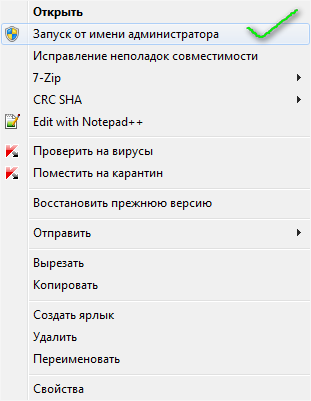 Рис. 177Перед началом установки программа проверяет наличие на ПК (сервере), установленной СУБД PostgreSQL или каталога штатных утилит СУБД PostgreSQL и ранее установленной клиентской части программы. Если на ПК (сервере) отсутствует СУБД PostgreSQL или каталог штатных утилит СУБД PostgreSQL, то пользователю будет выдано сообщение (рис. 178). 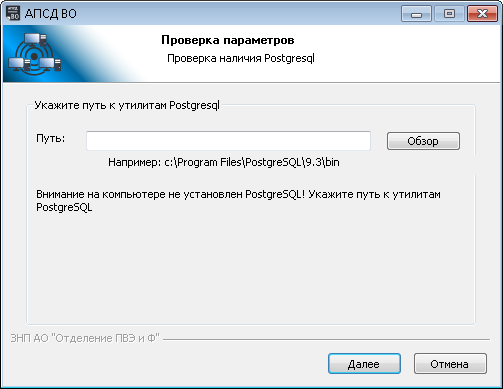 Рис. 178Если на ПК (сервере) ранее была установлена клиентская часть программы, то откроется окно (рис. 179).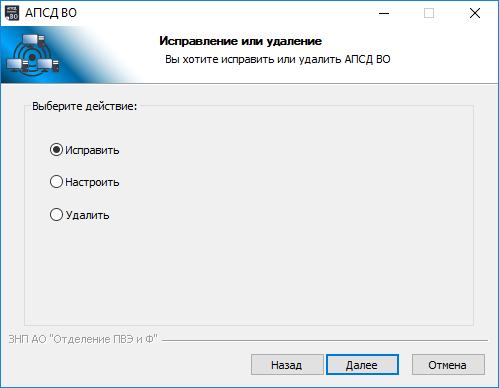 Рис. 179В этом случае предлагается выбрать действие:в зависимости от версии программы – «Обновить» (для новой версии), «Исправить» (для той же версии), «Понизить версию» (для более ранней версии) – будет выполнена замена файлов клиентской части программы. При этом никаких действий с базой данных не происходит;«Настроить» – пользователю будет предложена настройка параметров программы и установка программы;«Удалить» – будет выполнено удаление клиентской части программы. При этом никаких действий с базой данных не происходит. Для удаления БД необходимо использовать средства СУБД PostgreSQL.При установке программы для работы в локальном режиме необходимо выбрать компоненты «Установить Клиент ПК» и «Развернуть базу данных» с помощью переключателей выбора компонент (рис. 180).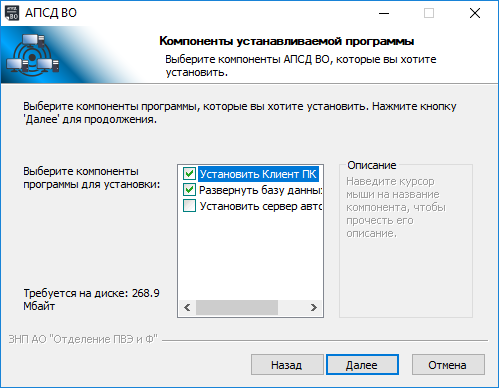 Рис. 180ВНИМАНИЕ. Компонент «Установить сервер авторизации» в текущей версии АПСД ВО не устанавливаем на серверную часть.При продолжении установки (кнопка «Далее») откроется окно для указания пути и папки установки программы (рис. 181). Пользователю предоставляется возможность изменить путь и имя папки установки на желаемое или оставить предложенное программой по умолчанию, следуя указаниям сообщения в диалоге окна. Для продолжения нажать кнопку «Далее».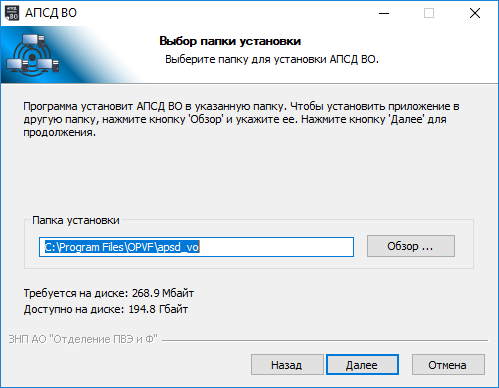 Рис. 181В окне (рис. 182) указывается путь к папке временных файлов.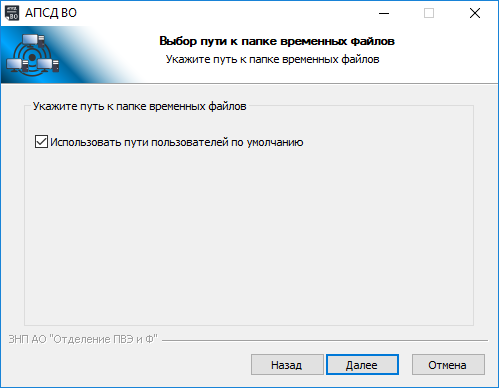 Рис. 182По умолчанию переключатель «Использовать пути пользователей по умолчанию» включен. При необходимости можно выключить переключатель и указать желаемый путь (рис. 183).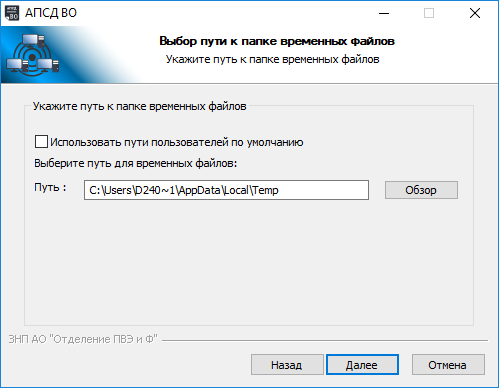 Рис. 183По умолчанию в качестве папки временных файлов используется каталог временных файлов пользователя C:\Users\{Пользователь}\AppData\Local\Temp.Для продолжения установки необходимо нажать кнопку «Далее» и в окне 
(рис. 184) задать желаемое имя БД или оставить предлагаемое по умолчанию – apsd_vo, выбрать файл базы данных (дамп БД) с помощью кнопки «Обзор». Файл дампа БД имеет расширение sql и наименование по умолчанию apsd_vo.sql. Для продолжения процесса установки нажать кнопку «Далее».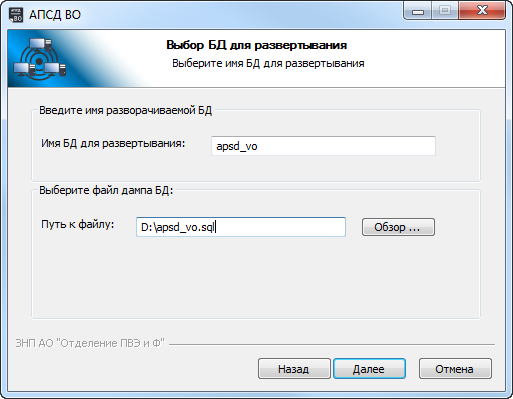 Рис. 184В открывшемся окне (рис. 185) задаются параметры подключения к СУБД для выполнения установки (развертывания) БД:«Хост» (место) – localhost – текущий ПК;«Порт» – 5432 – если используется другой, то его следует изменить;«СуперПользователь БД» – «postgres» – имя роли входа PostgreSQL с полными правами, как правило, задается по умолчанию при установке СУБД;«Пароль» – пароль, заданный суперпользователю («postgres»), например, при установке СУБД.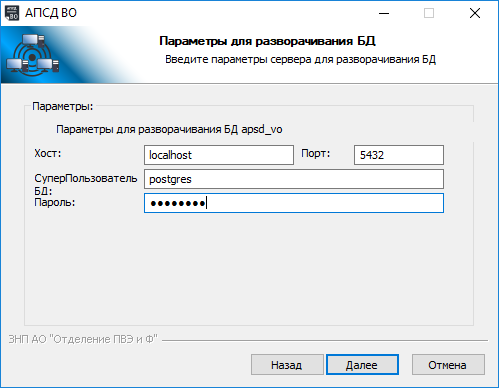 Рис. 185После указания параметров подключения, нажать кнопку «Далее».В следующем окне (рис. 186) в поле «Логин» необходимо ввести желаемое имя входа пользователя программы или оставить предложенное программой по умолчанию – admspo, и обязательно задать пароль для указанного имени входа пользователя. В дальнейшем заданные логин и пароль будут использоваться при подключении к созданной и развернутой БД. Для продолжения нажать кнопку «Далее».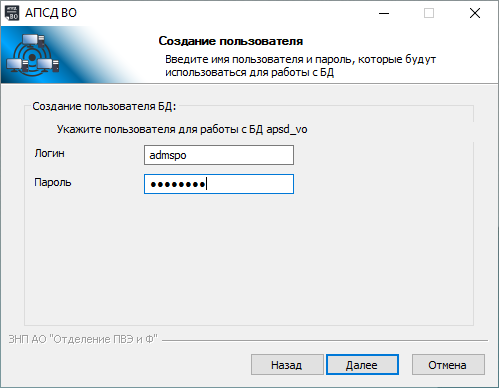 Рис. 186Если пароль не будет задан, то пользователю будет выдано сообщение
(рис. 187), после ознакомления с сообщением нажать кнопку «ОК» и ввести пароль.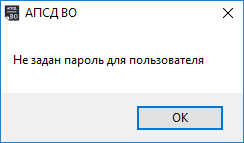 Рис. 187После ввода пароля и продолжения установки по кнопке «Далее» отобразится окно (рис. 188) для подтверждения имени БД, к которой будет производится подключение. 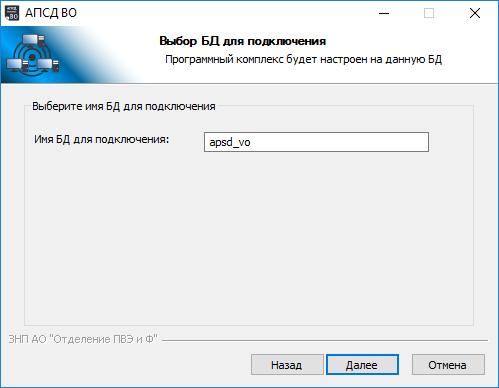 Рис. 188Для продолжения нажать кнопку «Далее». Отобразится окно, представленное на рис. 189. 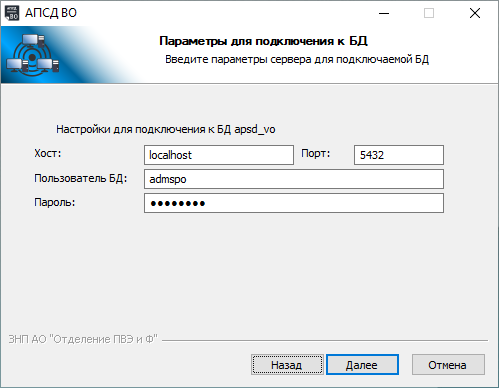 Рис. 189Для подтверждения ранее введенных настроек для подключения к базе данных и имени входа пользователя нажать кнопку «Далее». Откроется окно формирования (развертывания) БД (рис. 190).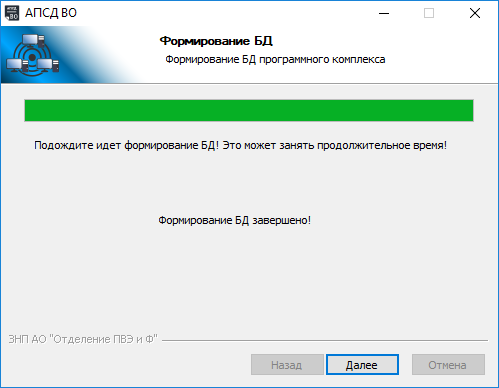 Рис. 190На этапе формирования БД необходимо дождаться завершения процесса и после нажать кнопку «Далее». После чего начнется процесс копирования файлов программы на жесткий диск ПК (сервера) (рис. 191).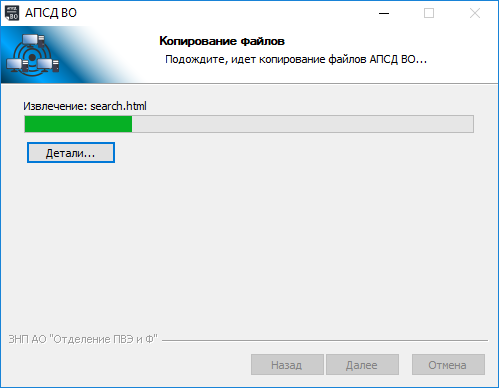 Рис. 191После завершения процесса копирования файлов появится сообщение 
(рис. 192), оповещающее пользователя о завершении установки. Установка программы для работы в локальном режиме завершена – развернута база данных, установлена программа. После нажатия кнопки «Готово» появится сообщение для подтверждения запуска программы (рис. 193). При нажатии на кнопку «Да» произойдет запуск программы.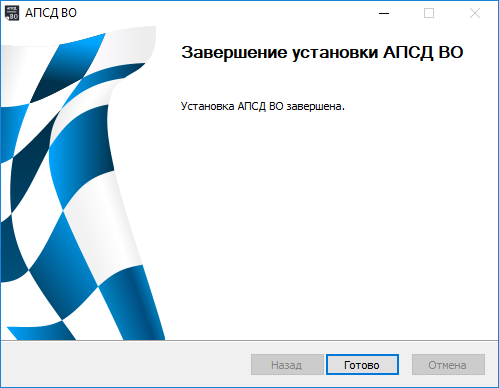 Рис. 192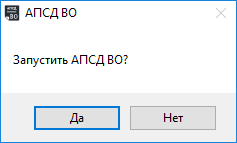 Рис. 193В случае установки обновлений версии программы подключить оптический диск с загрузочным модулем к ПК (серверу) и запустить установочный пакет на выполнение. В появившемся окне выбрать пункт «Обновить» (рис. 194).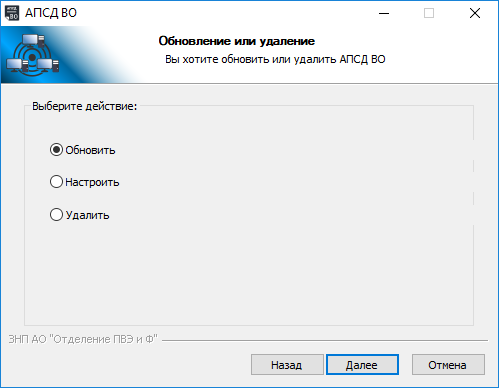 Рис. 194При нажатии на кнопку «Далее» будет выполнено соответствующее обновление файлов клиентской части программы (рис. 195). 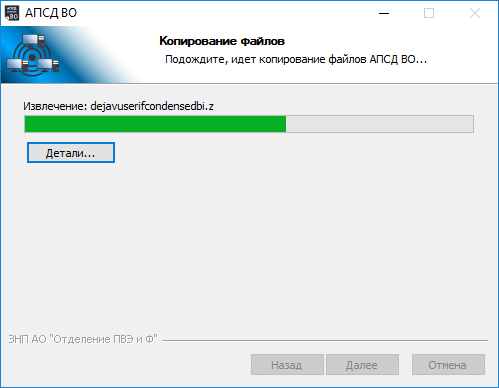 Рис. 195По окончании завершения процесса обновления, появится сообщение
(см. рис. 192), после нажатия кнопки «Готово» появится сообщение для подтверждения запуска программы (см. рис. 193).Установка программы для работы в сетевом режимеУстановка программы на серверной частиУстановка программы на серверной части аналогична установке программы для применения в локальном режиме и сопровождается необходимостью внесения изменений в конфигурационный файл аутентификации СУБД для обеспечения возможности подключения к базе данных с клиентских ПК.Для обеспечения возможности подключения к базе данных с клиентских ПК, необходимо внести изменения в конфигурационном файле аутентификации pg_hba.conf, расположенном в каталоге кластера БД. Путь задается на этапе установки СУБД, по умолчанию – C:\Program Files\PostgreSQL\data\. Для внесения изменений необходимо открыть файл pg_hba.conf на редактирование (рис. 196) и добавить строку вида host all all 0.0.0.0/0 md5 (пример добавленной строки представлен на рис. 197).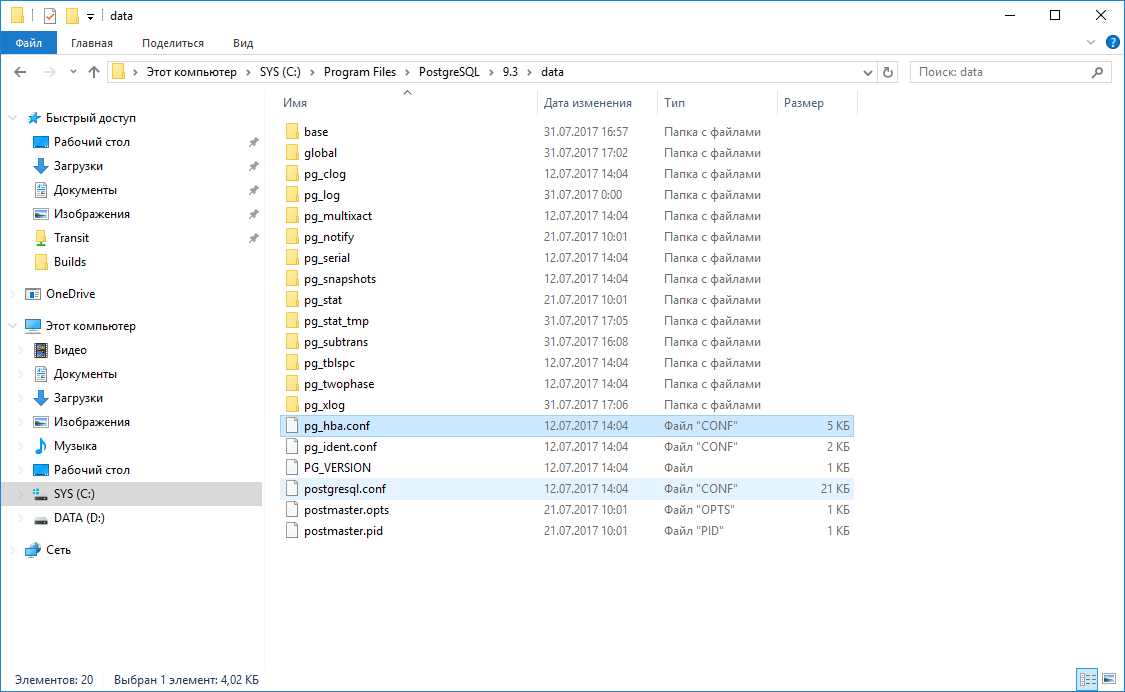 Рис. 196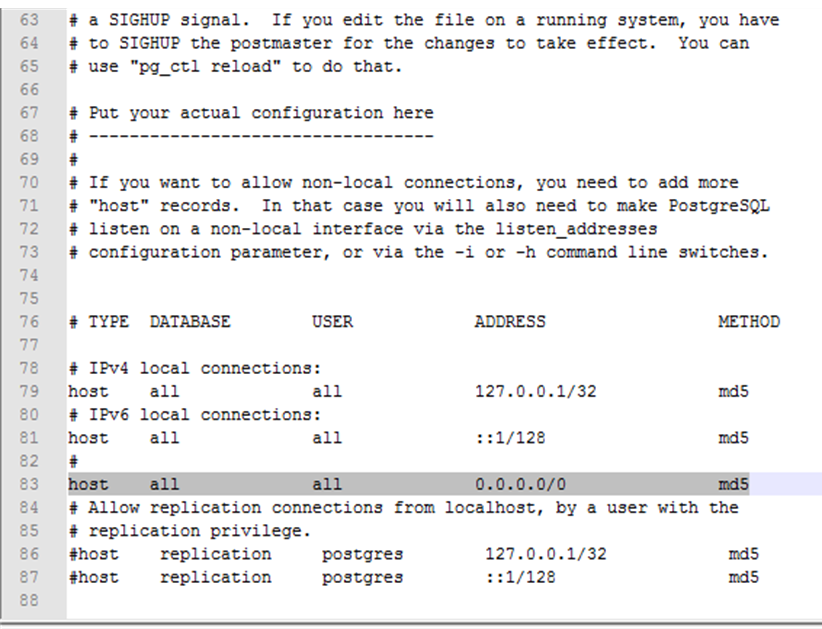 Рис. 197После сохранения внесенных изменений будет предоставлена возможность для подключения к базам данных с клиентских ПК.Установка клиентской части программыУстановка клиентской части программы для применения в сетевом режиме аналогична установке для применения в локальном режиме без выбора установки базы данных. Для этого в открывшемся окне (рис. 198) достаточно выбрать пункт установки «Установить Клиент ПК» и нажать кнопку «Далее».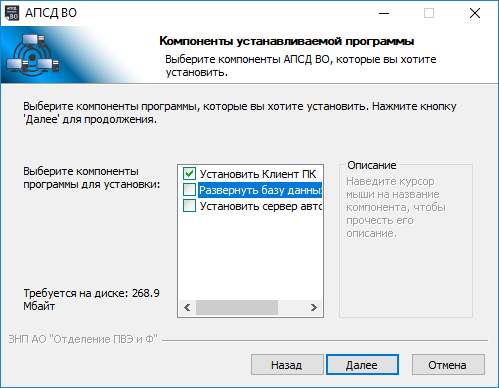 Рис. 198Последовательно выполнить действия аналогичные при установке в локальном режиме (рис. 199 – рис. 201).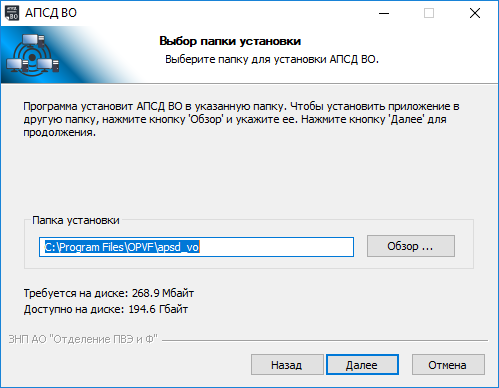 Рис. 199Рис. 200Рис. 201После указания имени БД для подключения (см. рис. 201) необходимо нажать кнопку «Далее» и задать параметры подключения к серверу СУБД, на котором развернута указанная БД (рис. 202):в поле «Хост» ввести IP-адрес сервера (ПК), на котором была развернута база данных в момент установки программы на серверной части;в поле «Порт» номер порта подключения.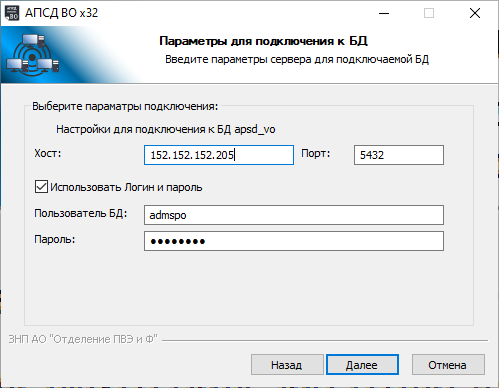 Рис. 202Для подключения (см. рис. 202) к развернутой БД должен использоваться существующий (созданный) в СУБД логин и пароль пользователя, например, admspo, предлагаемый по умолчанию на этапе установки серверной части программы.После указания логина и пароля пользователя необходимо нажать кнопку «Далее», после чего установка программы будет завершена. Для продолжения работы необходимо нажать кнопку «Готово» (рис. 203).Рис. 203Для запуска программы на выполнение нажать кнопку «Да» (рис. 204).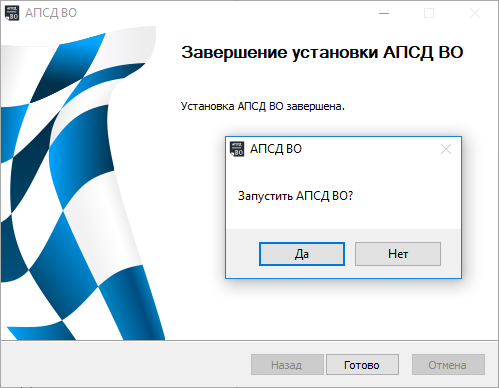 Рис. 204Резервное копирование и восстановление базы данныхДля создания резервной копии БД в ОС Microsoft Windows воспользуемся утилитой pg_dump, входящей в состав СУБД PostgreSQL. Для создания резервной копии запускаем командную строку, набрав в консоле «Выполнить» команду «CMD» 
(рис. 205) или любым другим способом.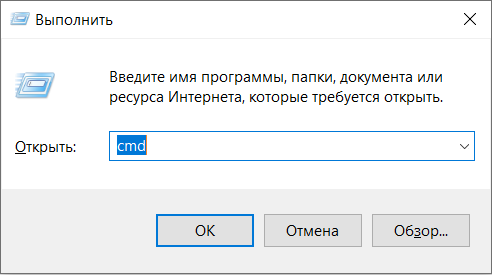 Рис. 205В окне командной строки указываем путь до утилиты pg_dump и параметры создания резервной копии.При запуске резервного копирования БД на сервере, синтаксис команд выглядит следующим образом (рис. 206).Рис. 206 При запуске резервного копирования БД на ПК по сети, синтаксис команд выглядит следующим образом (рис. 207).Рис. 207После запуска ввести пароль пользователя «postgres» для подтверждения проведения резервного копирования.При создании пустой БД и восстановлении в неё резервной копии на сервере, синтаксис команд выглядит следующим образом (рис. 208).Рис. 208При создании пустой БД и восстановлении в неё резервной копии по сети, синтаксис команд выглядит следующим образом (рис. 209).Рис. 209Удаление программыДля удаления программы на ПК (сервере) необходимо подключить оптический диск с загрузочным модулем и запустить установочный пакет на выполнение. В появившемся окне выбрать пункт «Удалить» (рис. 210).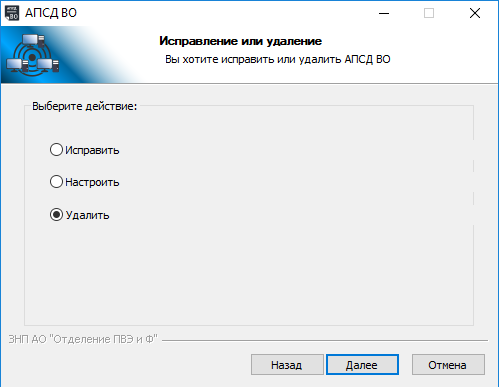 Рис. 210При нажатии на кнопку «Далее» будет выполнено удаление файлов программы.Настройка подключений к базам данныхПри запуске программы на выполнение появляется окно «Вход в систему – АПСД ВО» (рис. 211).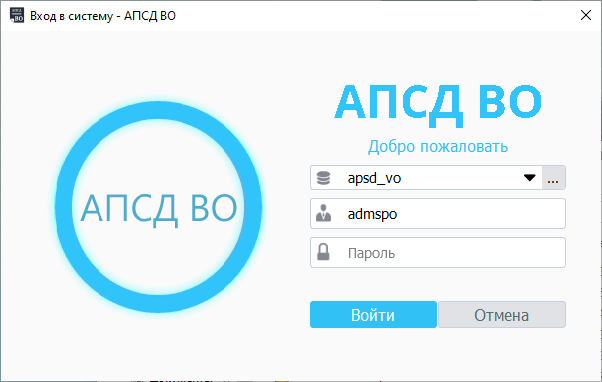 Рис. 211Настройка подключений для работы с несколькими базами данных производится с помощью окна «Настройка подключений – АПСД ВО» (рис. 212), вызываемого по кнопке  («Настройка подключений – АПСД ВО») (см. рис. 211).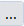 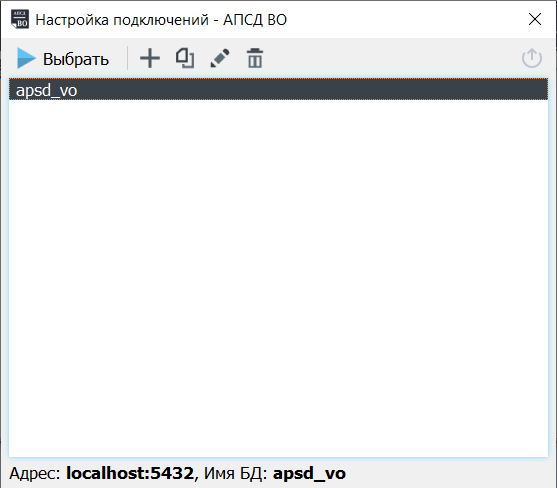 Рис. 212Для настройки подключения к БД доступны следующие действия:«Добавить»;«Копировать»;«Изменить»;«Удалить»;«Выбрать».При выполнении пользователем действий «Добавить», «Изменить» и «Копировать» откроется окно редактирования настроек подключений «Настройка подключения – АПСД ВО» (рис. 213), в котором необходимо заполнить поля: «Имя подключения», «Хост», «Порт», «База данных». После ввода значений параметров нажать кнопку «Сохранить» или «Сохранить и закрыть». После создания подключения нажать кнопку «Выбрать» (см. рис. 212).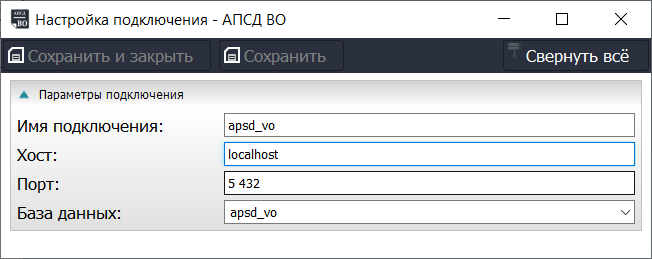 Рис. 213Настройка пользователей и групп пользователей программыДля настройки пользователей и групп пользователей в программе предоставляется возможность добавлять пользователей (имена которых ранее созданы и присутствуют в доменной структуре), изменять пароль у любого пользователя системы, создавать нового пользователя, обеспечивать блокировку любого пользователя, назначать права доступа как пользователям, так и группам пользователей (один пользователь может входить в несколько групп), обеспечивать настройку уровня доступа к каждому компоненту (объекту) программы отдельно: перечень допустимых действий субъекта с точностью до записи (вставка, исправление, удаление, возможность указывать запись в качестве параметров у действий других компонентов, права на просмотр информации в другом компоненте). Данный функционал реализован в пункте меню «Оптимизация» главного диалогового окна программы. Внешний вид окна «Оптимизация» представлен на рис. 214.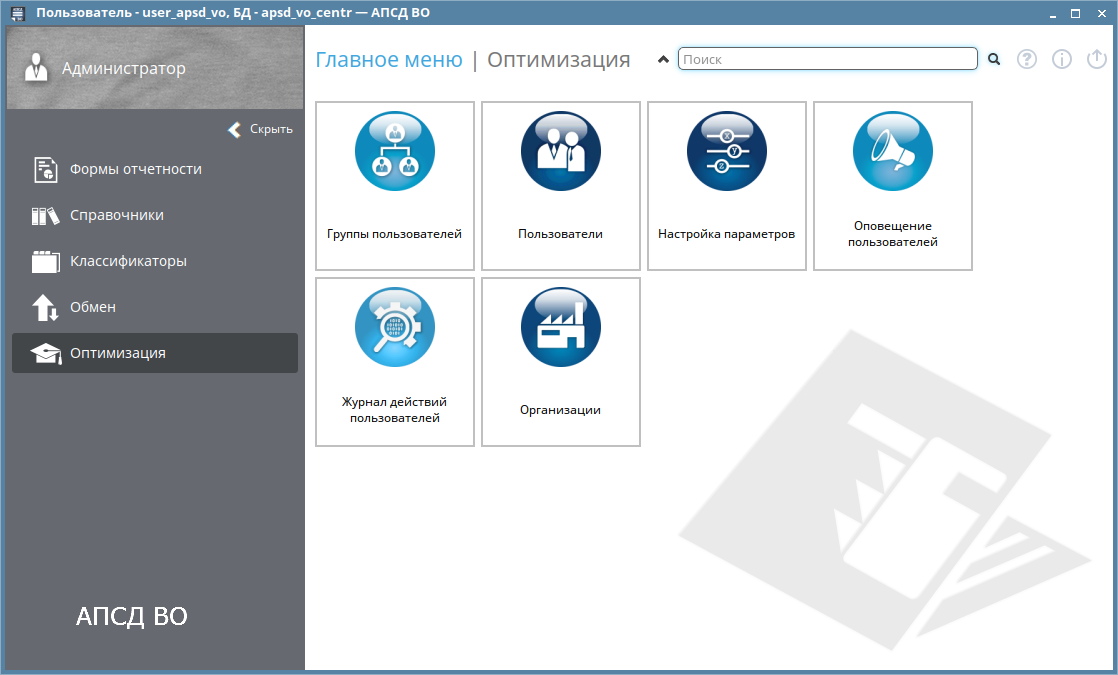 Рис. 214ПользователиСправочник «Пользователи» предназначен для создания и ведения сведений о пользователях программы.Для создания, учета и ведения списка пользователей программы необходимо в меню «Оптимизация» выбрать пункт «Пользователи».Вид формы списка «Пользователи – АПСД ВО» представлен на рис. 215.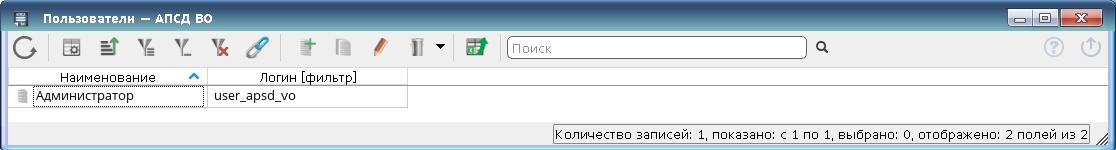 Рис. 215На форме списка «Пользователи – АПСД ВО» приведена таблица, содержащая сведения о наименовании и логине пользователя программы.Добавление нового пользователя осуществляется кнопкой  («Добавить»). После выполнения команды отображается форма элемента «Пользователи: Новая запись* – АПСД ВО» (рис. 216).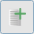 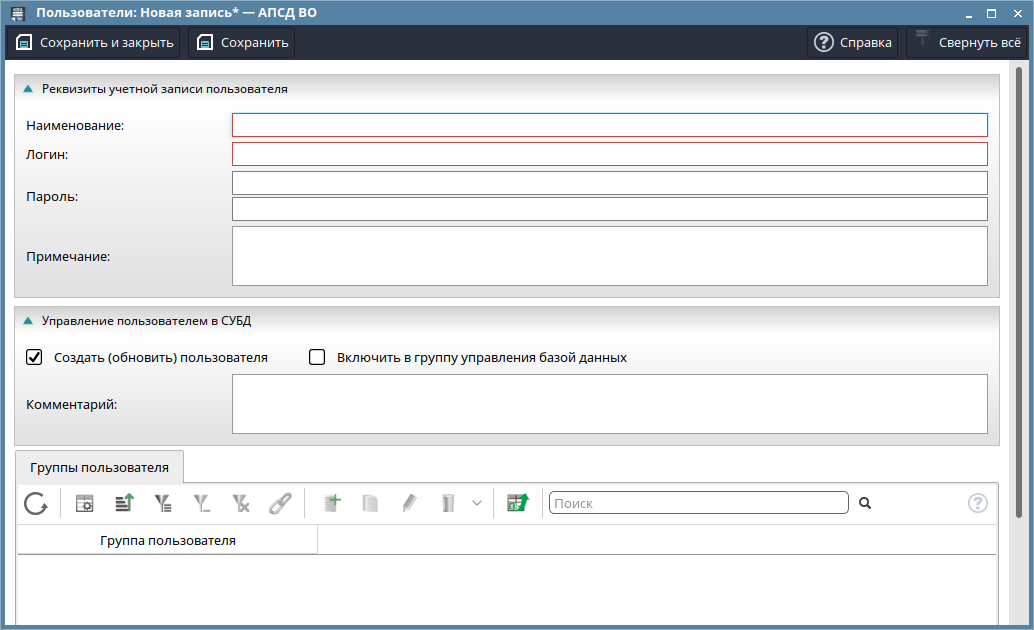 Рис. 216Поля «Наименование» (обязательное поле), «Логин» (обязательное поле), «Пароль», «Примечание» и «Комментарий» заполняют вручную.Для создания пользователя необходимо установить признак «Создать (обновить) пользователя». Для предоставления возможности изменения структуры БД установить признак «Включить в группу управления базой данных».После сохранения введенной информации при нажатии на кнопку  в табличной части «Группы пользователя» появляется возможность выбора группы для созданного пользователя.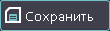 Добавление новой строки на вкладке «Группы пользователя» осуществляется кнопкой  («Добавить»). Значение поля «Группа пользователя» выбирается из справочника или раскрывающегося списка (рис. 217). После завершения редактирования нажать кнопку  («Применить»). Если сохранение не требуется – кнопку  («Отмена»).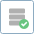 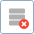 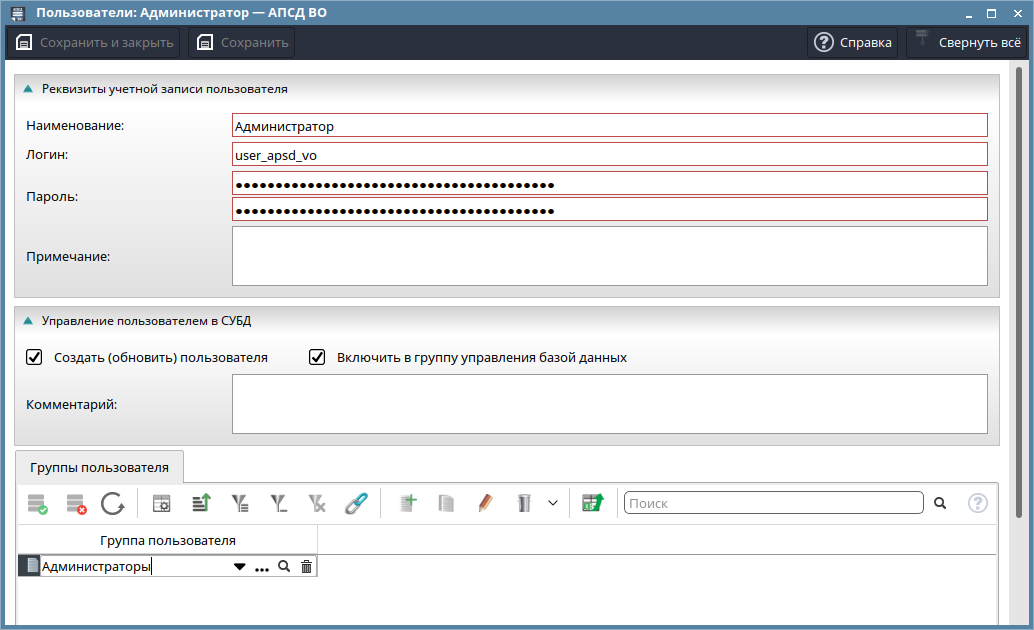 Рис. 217В программе предусмотрены две группы пользователей «Администраторы» и «Операторы».При добавлении пользователя в БД на удалённой машине c ОС СН «Astra Linux Special Edition» (версия 1.6) необходимо добавить этого пользователя в политику безопасности на удалённой машине с нужными мандатными уровнями (см. 3.2).Группы пользователейСправочник «Группы пользователей» предназначен для разграничения доступа к объектам базы данных, функциям и компонентам программы для осуществления оптимизации вычислительных процессов и, не подменяет средства разграничения доступа к информации, реализуемые ОС СН «Astra Linux Special Edition» 
РУСБ.10015-01 или с наложенными сертифицированными средствами защиты информации на ОС Microsoft Windows.Для открытия формы необходимо в меню «Оптимизация» выбрать пункт «Группы пользователей».Вид формы списка «Группы пользователей – АПСД ВО» представлен на рис. 218.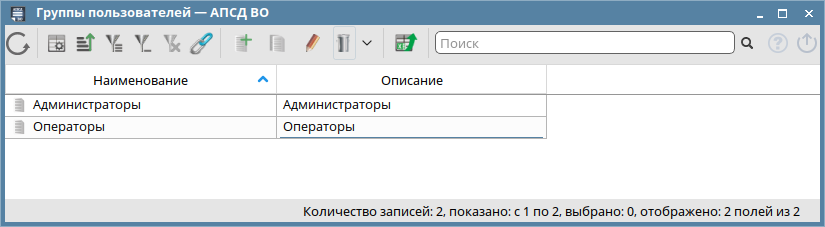 Рис. 218На форме списка «Группы пользователей – АПСД ВО» приведена таблица, содержащая сведения о наименовании и описании группы пользователей.Добавление новой группы пользователей осуществляется кнопкой  («Добавить»). После выполнения команды откроется форма элемента «Группы пользователей: Новая запись* – АПСД ВО» (рис. 219).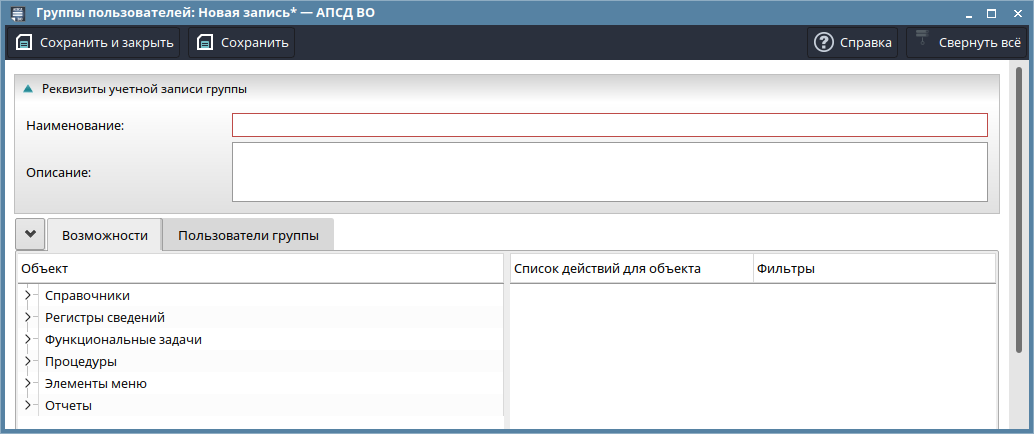 Рис. 219Поля «Наименование» и «Описание» заполняют вручную.Табличная часть содержит вкладки «Возможности» и «Пользователи группы».Вкладка «Возможности» предназначена для управления доступом к объектам базы данных. На вкладке в левой части расположена иерархическая таблица со списком объектов базы данных, в правой – таблица со списком возможных действий и фильтрами для объекта. Для каждого объекта базы данных можно выбрать один или несколько возможных действий:«Доступность в интерфейсе»;«Чтение»;«Добавление»;«Удаление»;«Обновление»;«Интерактивное добавление»;«Интерактивное удаление»;«Редактирование».Для ограничения доступа к выбранному объекту могут быть использованы фильтры. Задание фильтра осуществляется двойным щелчком ЛКМ на поле «Фильтры». После выполнения данной команды открывается дополнительная форма «Выбор фильтра» (рис. 220), где необходимо выбрать значение поля из справочника «Фильтры» (рис. 221).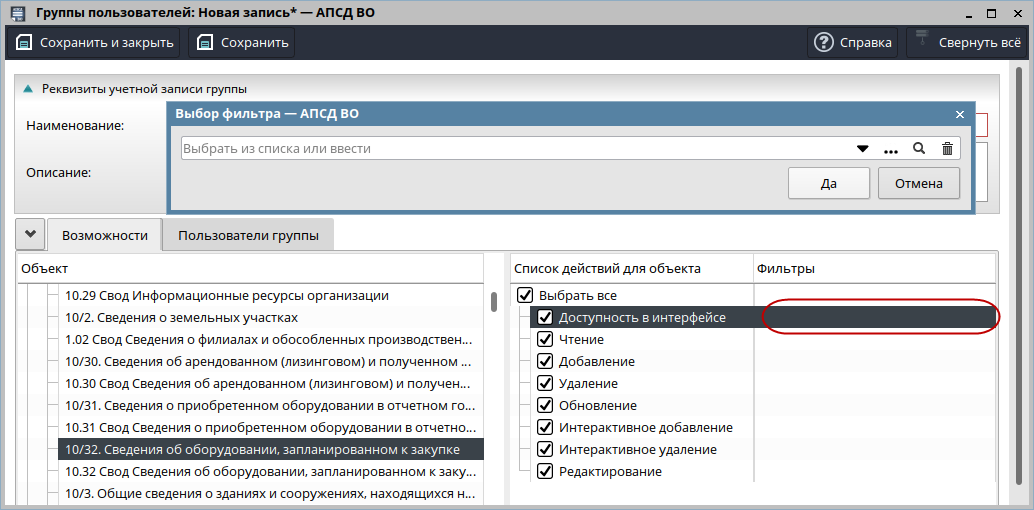 Рис. 220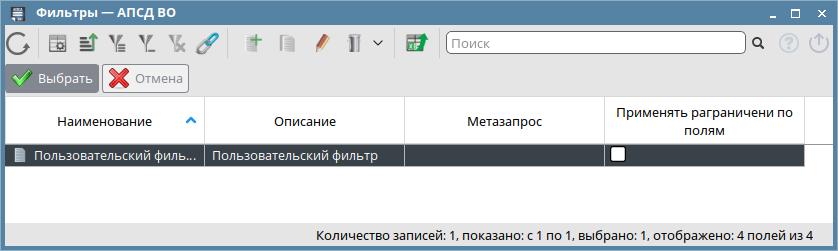 Рис. 221Вкладка «Пользователи группы» (рис. 222) предназначена для добавления в существующую группу нового пользователя.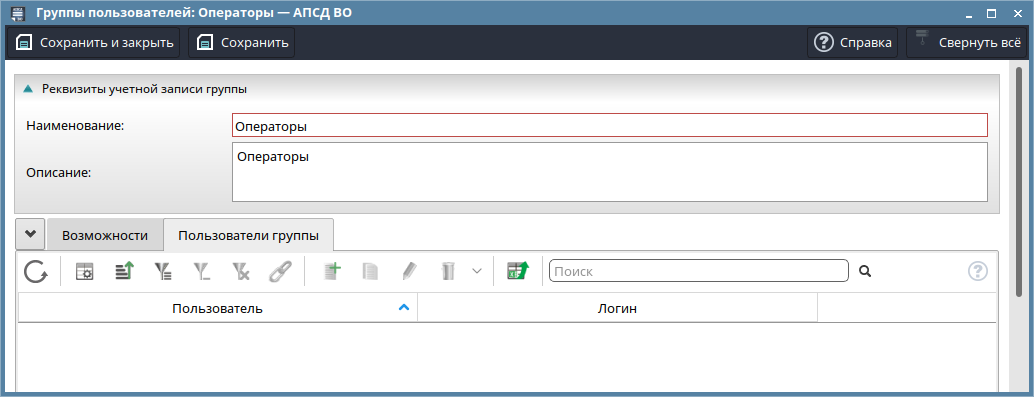 Рис. 222Добавление пользователя осуществляется кнопкой  («Добавить»). Значение поля «Пользователь» выбирают из справочника или раскрывающегося списка. Поле «Логин» заполняется автоматически (рис. 223).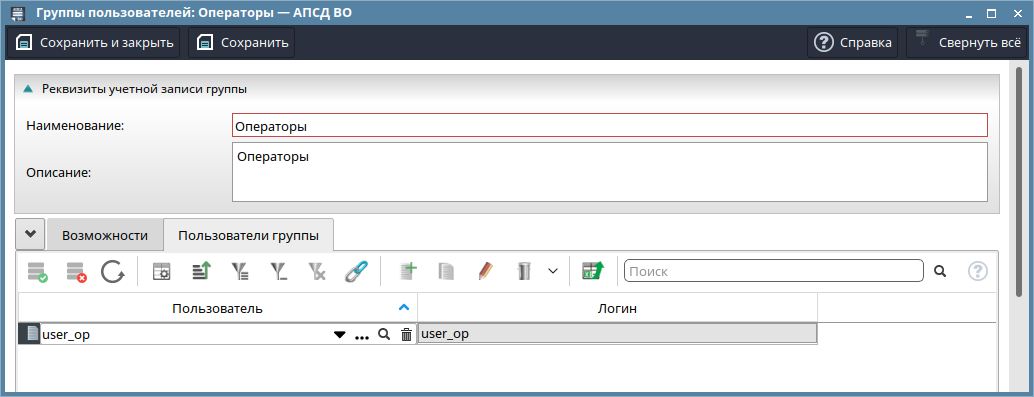 Рис. 223Проверка программыПроверка программы «АПСД ВО» в ОС СН «Astra Linux Special Edition» осуществляется запуском на выполнение путем двойного нажатия ЛКМ по ярлыкам «АПСД ВО» и (или) «АПСД ВО. Редактор» (рис. 224, рис. 225), находящимся на рабочем столе пользователя (если они были предварительно созданы) или пункта меню «Стартовое меню – панель Fly» –> «Прочие» –> «АПСД ВО» и (или) «Стартовое меню – панель Fly» –> «Прочие» –> «АПСД ВО. Редактор».Проверка программы «АПСД ВО» в ОС Microsoft Windows версиях 7, 10 осуществляется запуском на выполнение путем двойного нажатия ЛКМ по ярлыкам «АПСД ВО» и (или) «АПСД ВО. Редактор», находящимся на рабочем столе пользователя (если они были предварительно созданы) или пункта меню «Пуск» –> «Все программы» –> «АПСД ВО» –> «АПСД ВО» и (или) «Пуск» –> «Все программы» –> «АПСД ВО» –> «АПСД ВО. Редактор».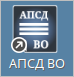 Рис. 224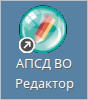 Рис. 225Внешний вид главного окна, отображаемого после загрузки программы с помощью ярлыка или пункта меню «АПСД ВО», представлен на рис. 226.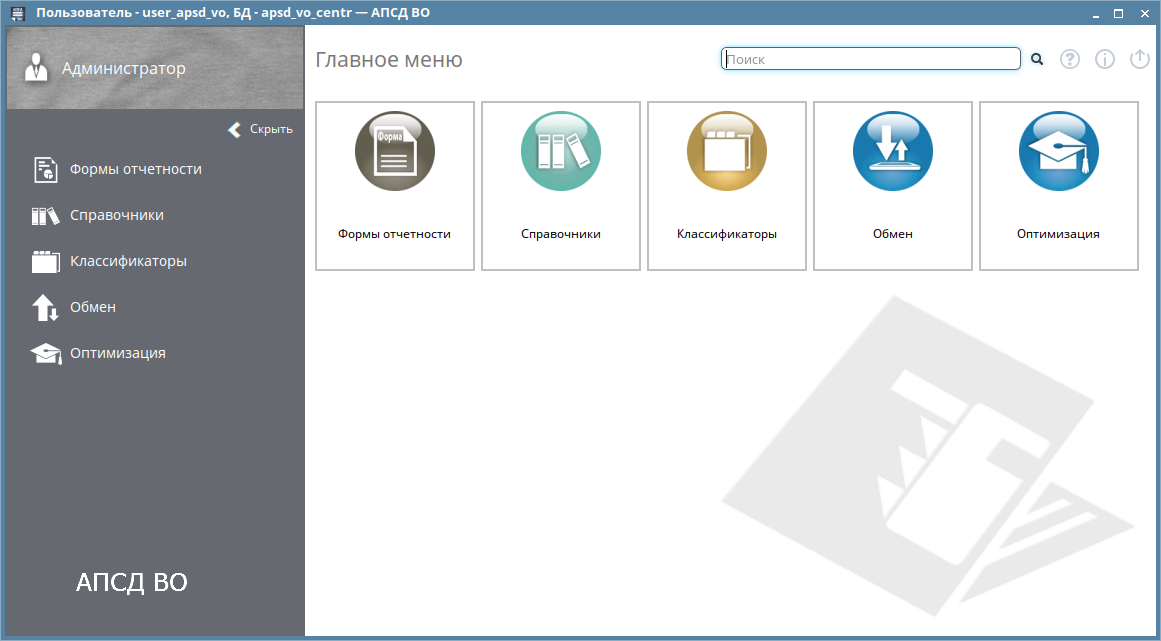 Рис. 226Внешний вид главного окна, отображаемого после загрузки программы с помощью ярлыка или пункта меню «АПСД ВО. Редактор», представлен на рис. 227.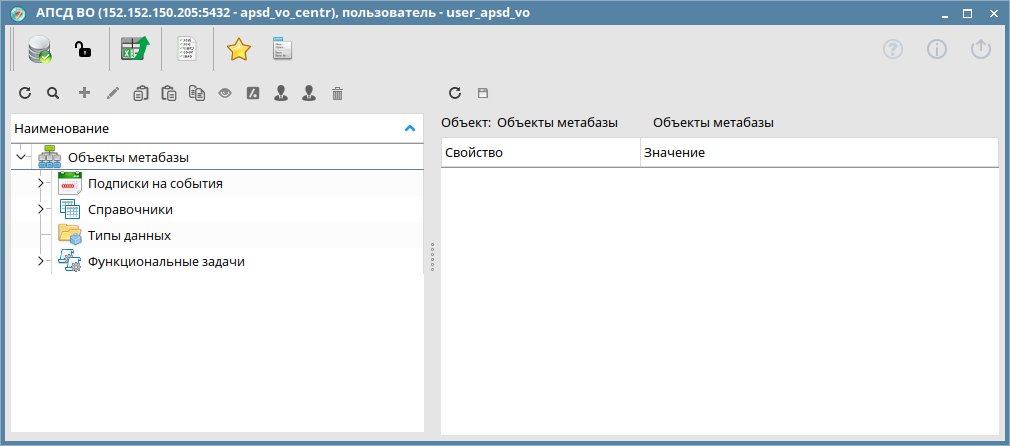 Рис. 227Проверка функционирования программы, осуществляется выполнением действий, описанных в руководствах оператора (КНБГ.50150-02 34 01-1, КНБГ.50150-02 34 01-2).ПЕРЕЧЕНЬ СОКРАЩЕНИЙALD – Astra Linux DirectoryKerberos – сквозная аутентификацияxml – язык описания структуры xml-документаАПСД – автономная программа сбора данныхБД – база данныхВО – ведомственная отчетностьЛКМ – левая кнопка манипулятора типа «мышь»ОС – операционная системаПК – персональный компьютерСН – специальное назначениеСТВО – сводный табель ведомственной отчетностиСУБД – система управления базой данныхФСТЭК – Федеральная служба по техническому и экспортному контролюКаталогОписаниеappapp/binИсполняемые модули программыapp/helpКаталог с файлами справки программыapp/libКаталог с динамически подгружаемыми библиотеками программыapp/modelsКаталог с файлами описания моделейapp/pluginsКаталог с плагинамиapp/plugins/businessКаталог с плагинами бизнес-логики процедурapp/plugins/fieldeditsКаталог с плагинами полей вводаapp/plugins/widgetsКаталог с плагинами виджетамиapp/qtscriptsКаталог с файлами скриптов программыapp/qtscripts/businessКаталог с файлами скриптов процедурapp/qtscripts/actionsКаталог с файлами скриптов действийКаталогОписаниеapp/qtscripts/scriptsКаталог с файлами общих скриптовapp/qtscripts/subscriptionsКаталог с файлами скриптов подписок на событияapp/templatesКаталог с файлами шаблонов программыapp/themesКаталог с темами программыmelissamelissa/fontsКаталог с файлами шрифтовmelissa/libКаталог с динамически подгружаемыми библиотеками программыmelissa/modelsКаталог с файлами описания моделейmelissa/pluginsКаталог с базовыми плагинамиmelissa/plugins/businessКаталог с базовыми плагинами бизнес-логики процедурmelissa/plugins/fieldeditsКаталог с базовыми плагинами полей вводаmelissa/plugins/sqldriversКаталог с базовыми плагинами драйверов БДmelissa/plugins/widgetsКаталог с базовыми плагинами виджетамиmelissa/qtscriptsКаталог с базовыми скриптамиmelissa/qtscripts/businessКаталог с файлами скриптов процедурmelissa/qtscripts/jsКаталог с файлами js скриптовmelissa/qtscripts/subscriptionsКаталог со скриптами подписокmelissa/qtscripts/templatesКаталог со скриптами шаблоновmelissa/templatesКаталог с базовыми шаблонамиmelissa/themesКаталог с базовыми темамиКаталогОписаниеappapp/binИсполняемые модули программыapp/helpКаталог с файлами справки программыapp/libКаталог с динамически подгружаемыми библиотеками программыapp/modelsКаталог с файлами описания моделейapp/pluginsКаталог с плагинамиapp/plugins/businessКаталог с плагинами бизнес-логики процедурapp/plugins/fieldeditsКаталог с плагинами полей вводаapp/plugins/widgetsКаталог с плагинами виджетамиapp/qtscriptsКаталог с файлами скриптов программыapp/qtscripts/businessКаталог с файлами скриптов процедурapp/qtscripts/actionsКаталог с файлами скриптов действийapp/qtscripts/scriptsКаталог с файлами общих скриптовapp/qtscripts/subscriptionsКаталог с файлами скриптов подписок на событияapp/templatesКаталог с файлами шаблонов программыapp/themesКаталог с темами программыmelissamelissa/fontsКаталог с файлами шрифтовmelissa/libКаталог с динамически подгружаемыми библиотеками программыmelissa/modelsКаталог с файлами описания моделейmelissa/pluginsКаталог с базовыми плагинамиmelissa/plugins/businessКаталог с базовыми плагинами бизнес-логики процедурmelissa/plugins/fieldeditsКаталог с базовыми плагинами полей вводаmelissa/plugins/sqldriversКаталог с базовыми плагинами драйверов БДmelissa/plugins/widgetsКаталог с базовыми плагинами виджетамиmelissa/qtscriptsКаталог с базовыми скриптамиmelissa/qtscripts/businessКаталог с файлами скриптов процедурmelissa/qtscripts/jsКаталог с файлами js скриптовmelissa/qtscripts/subscriptionsКаталог со скриптами подписокmelissa/qtscripts/templatesКаталог со скриптами шаблоновmelissa/templatesКаталог с базовыми шаблонамиmelissa/themesКаталог с базовыми темамиКаталогОписаниеappapp/binИсполняемые модули программыapp/helpКаталог с файлами справки программыapp/libКаталог с динамически подгружаемыми библиотеками программыapp/modelsКаталог с файлами описания моделейapp/pluginsКаталог с плагинамиapp/plugins/businessКаталог с плагинами бизнес-логики процедурapp/plugins/fieldeditsКаталог с плагинами полей вводаapp/plugins/widgetsКаталог с плагинами виджетамиapp/qtscriptsКаталог с файлами скриптов программыapp/qtscripts/businessКаталог с файлами скриптов процедурapp/qtscripts/actionsКаталог с файлами скриптов действийapp/qtscripts/scriptsКаталог с файлами общих скриптовapp/qtscripts/subscriptionsКаталог с файлами скриптов подписок на событияapp/templatesКаталог с файлами шаблонов программыapp/themesКаталог с темами программыmelissamelissa/fontsКаталог с файлами шрифтовmelissa/libКаталог с динамически подгружаемыми библиотеками программыmelissa/modelsКаталог с файлами описания моделейmelissa/pluginsКаталог с базовыми плагинамиmelissa/plugins/businessКаталог с базовыми плагинами бизнес-логики процедурmelissa/plugins/fieldeditsКаталог с базовыми плагинами полей вводаmelissa/plugins/sqldriversКаталог с базовыми плагинами драйверов БДmelissa/plugins/widgetsКаталог с базовыми плагинами виджетамиmelissa/qtscriptsКаталог с базовыми скриптамиmelissa/qtscripts/businessКаталог с файлами скриптов процедурmelissa/qtscripts/jsКаталог с файлами js скриптовmelissa/qtscripts/subscriptionsКаталог со скриптами подписокmelissa/qtscripts/templatesКаталог со скриптами шаблоновmelissa/templatesКаталог с базовыми шаблонамиmelissa/themesКаталог с базовыми темамиКаталогОписаниеappapp/binИсполняемые модули программыapp/helpКаталог с файлами справки программыapp/libКаталог с динамически подгружаемыми библиотеками программыapp/modelsКаталог с файлами описания моделейapp/pluginsКаталог с плагинамиapp/plugins/businessКаталог с плагинами бизнес-логики процедурapp/plugins/fieldeditsКаталог с плагинами полей вводаapp/plugins/widgetsКаталог с плагинами виджетамиapp/qtscriptsКаталог с файлами скриптов программыapp/qtscripts/businessКаталог с файлами скриптов процедурapp/qtscripts/actionsКаталог с файлами скриптов действийapp/qtscripts/scriptsКаталог с файлами общих скриптовapp/qtscripts/subscriptionsКаталог с файлами скриптов подписок на событияapp/templatesКаталог с файлами шаблонов программыapp/themesКаталог с темами программыmelissamelissa/fontsКаталог с файлами шрифтовmelissa/libКаталог с динамически подгружаемыми библиотеками программыmelissa/modelsКаталог с файлами описания моделейmelissa/pluginsКаталог с базовыми плагинамиmelissa/plugins/businessКаталог с базовыми плагинами бизнес-логики процедурmelissa/plugins/fieldeditsКаталог с базовыми плагинами полей вводаmelissa/plugins/sqldriversКаталог с базовыми плагинами драйверов БДmelissa/plugins/widgetsКаталог с базовыми плагинами виджетамиmelissa/qtscriptsКаталог с базовыми скриптамиmelissa/qtscripts/businessКаталог с файлами скриптов процедурmelissa/qtscripts/jsКаталог с файлами js скриптовmelissa/qtscripts/subscriptionsКаталог со скриптами подписокmelissa/qtscripts/templatesКаталог со скриптами шаблоновmelissa/templatesКаталог с базовыми шаблонамиmelissa/themesКаталог с базовыми темамиНаименование средстваНаименование пакетаВерсияСУБД PostgreSQL postgresql9.4Доп. возможности для PostgreSQLpostgresql-contrib9.4Интерфейсные программы для PostgreSQLpostgresql-client9.4Консоль управления pgAdmin IIIpgadmin31.20.0Наименование средстваНаименование пакетаВерсияСУБД PostgreSQL postgresql9.4Доп. возможности для PostgreSQLpostgresql-contrib9.4Интерфейсные программы для PostgreSQLpostgresql-client9.4Консоль управления pgAdmin IIIpgadmin31.20.0Значение параметраПримечаниеlisten_addresses = ’*’Определяет TCP/IP - адреса для доступа к серверу БД; может содержать более строгие ограничения в соответствии с политикой безопасности. Значение ‘*’ означает, что доступ к серверу СУБД разрешен со всех ПК. По умолчанию listen_addresses =’localhost’, т.е. разрешено подключение только локальноport = 5432Определяет TCP – порт, на котором сервер должен ожидать подключения; устанавливается в соответствии с предпочитаемым портом приема подключений. Значение 5432 установлено по умолчанию, однако в целях обеспечения безопасности рекомендуется задавать другой свободный портmax_connections=100Максимальное количество одновременных подключений к БДdatestyle=’dmy, iso’Задаёт стиль даты и времени. Стиль установлен по умолчаниюac_ignore_socket_maclabel=trueУчитывает мандатную метку сокета. Значение задано по умолчаниюac_ignore_server_maclabel=trueИгнорирует мандатную метку сервера. Значение задано по умолчаниюac_enable_sequence_ccr=trueУчитывает мандатную метку последовательности. Значение задано по умолчаниюclient_encoding=sql_asciiЗадает кодировку клиента. Значение задано по умолчаниюНаименование средстваНаименование пакетаВерсияПакет офисных приложений LibreOfficeLibreOffice5.0.2Модуль инструментов скрипта Qt 5libqt5scripttools55.5.1Интерфейсные программы для PostgreSQLpostgresql-client9.4Наименование средстваНаименование пакетаВерсияПакет офисных приложений LibreOfficeLibreOffice5.0.2Модуль инструментов скрипта Qt 5libqt5scripttools55.5.1Интерфейсные программы для PostgreSQLpostgresql-client9.4Наименование средстваНаименование пакетаВерсияСУБД PostgreSQL postgresql9.6.6Доп. возможности для PostgreSQLpostgresql-contrib9.6Интерфейсные программы для PostgreSQLpostgresql-client9.6Консоль управления pgAdmin IIIpgadmin31.24.0Наименование средстваНаименование пакетаВерсияСУБД PostgreSQL postgresql9.6.6Доп. возможности для PostgreSQLpostgresql-contrib9.6Интерфейсные программы для PostgreSQLpostgresql-client9.6Консоль управления pgAdmin IIIpgadmin31.24.0Значение параметраПримечаниеlisten_addresses = ’*’Определяет TCP/IP - адреса для доступа к серверу БД; может содержать более строгие ограничения в соответствии с политикой безопасности. Значение ‘*’ означает, что доступ к серверу СУБД разрешен со всех ПК. По умолчанию listen_addresses =’localhost’, т.е. разрешено подключение только локальноport = 5432Определяет TCP – порт, на котором сервер должен ожидать подключения; устанавливается в соответствии с предпочитаемым портом приема подключений. Значение 5432 установлено по умолчанию, однако в целях обеспечения безопасности рекомендуется задавать другой свободный портmax_connections=100Максимальное количество одновременных подключений к БДdatestyle=’dmy, iso’Задаёт стиль даты и времени. Стиль установлен по умолчаниюac_ignore_socket_maclabel=trueУчитывает мандатную метку сокета. Значение задано по умолчаниюac_ignore_server_maclabel=trueИгнорирует мандатную метку сервера. Значение задано по умолчаниюac_enable_sequence_ccr=trueУчитывает мандатную метку последовательности. Значение задано по умолчаниюclient_encoding=sql_asciiЗадает кодировку клиента. Значение задано по умолчаниюНаименование средстваНаименование пакетаВерсия Пакет офисных приложений LibreOfficeLibreOffice6.0.5Модуль инструментов скрипта Qt 5libqt5scripttools55.11Библиотека движка web-контента для Qt - Widgetlibqt5webenginewidgets55.11Интерфейсные программы для PostgreSQLpostgresql-client9.6Лист регистрации измененийЛист регистрации измененийЛист регистрации измененийЛист регистрации измененийЛист регистрации измененийЛист регистрации измененийЛист регистрации измененийЛист регистрации измененийЛист регистрации измененийЛист регистрации измененийИзм.Номера листов (страниц)Номера листов (страниц)Номера листов (страниц)Номера листов (страниц)Всеголистов(страниц) в докум.№Доку-ментаВходящий номер сопрово-дительного докум. и датаПодп.Да-таИзм.изменен-ныхзаменен-ныхновыханнулиро-ванныхВсеголистов(страниц) в докум.№Доку-ментаВходящий номер сопрово-дительного докум. и датаПодп.Да-та